20192019-2023STRATEJİK PLANIFADİME TUNCER ORTAOKULU GAZİPAŞA/ANTALYAT.C.YENİMAHALLE KAYMAKAMLIĞIŞEHİT ÖĞRETMEN MEHMET ALİ DURAK ORTAOKULU MÜDÜRLÜĞÜ2019-2023STRATEJİK PLANI“Çalışmadan, yorulmadan, üretmeden, rahat yaşamak isteyen toplumlar, önce haysiyetlerini, sonra hürriyetlerini ve daha sonrada istiklal ve istikballerini kaybederler”.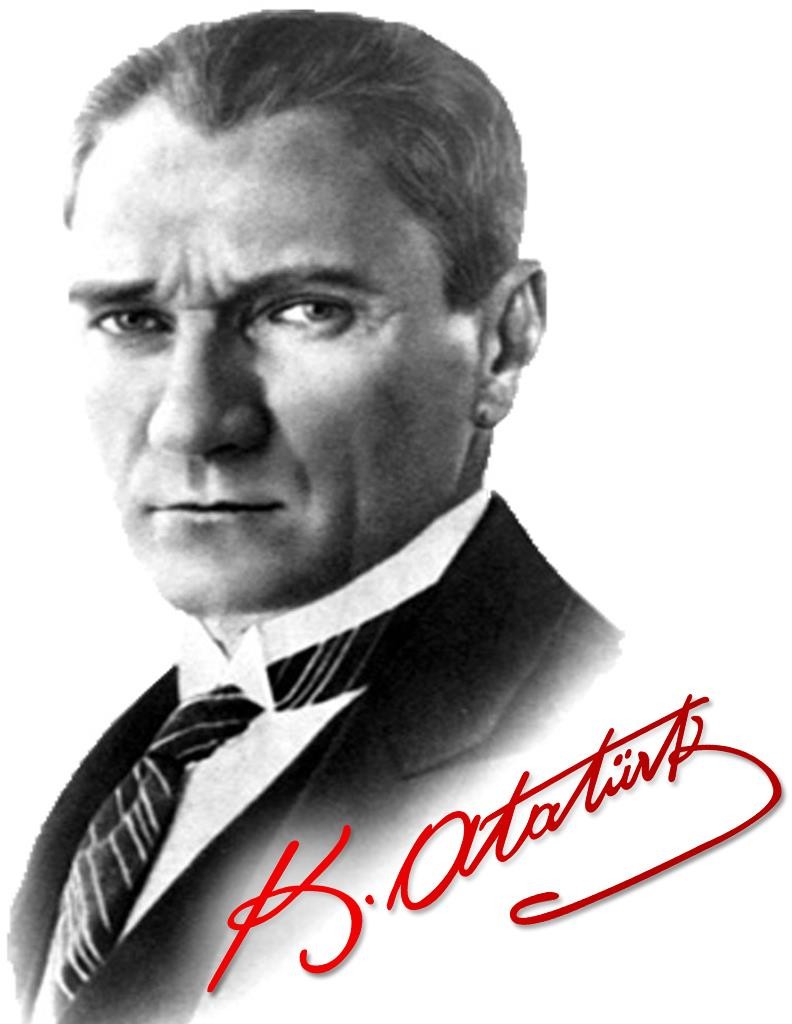 Mustafa Kemal ATATÜRK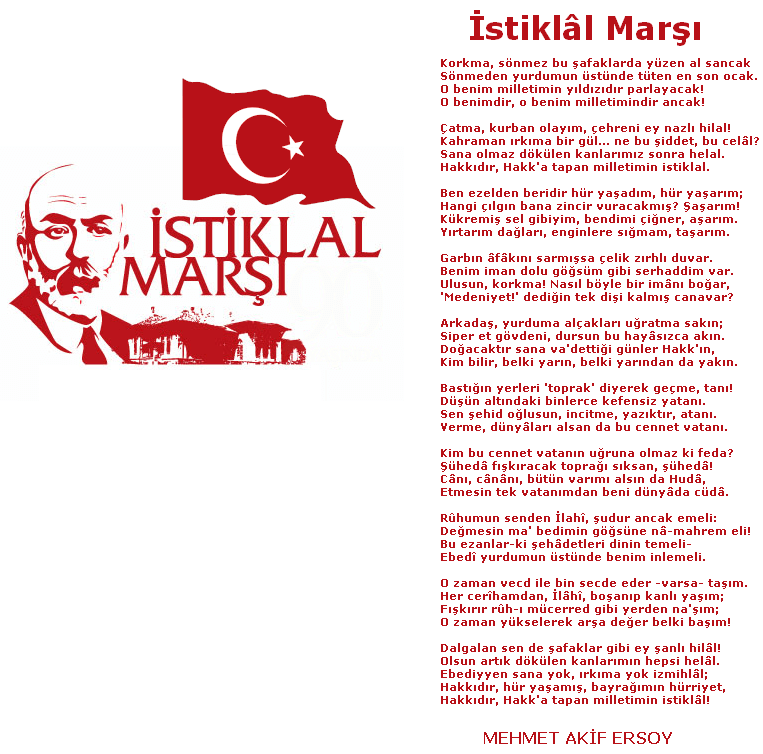 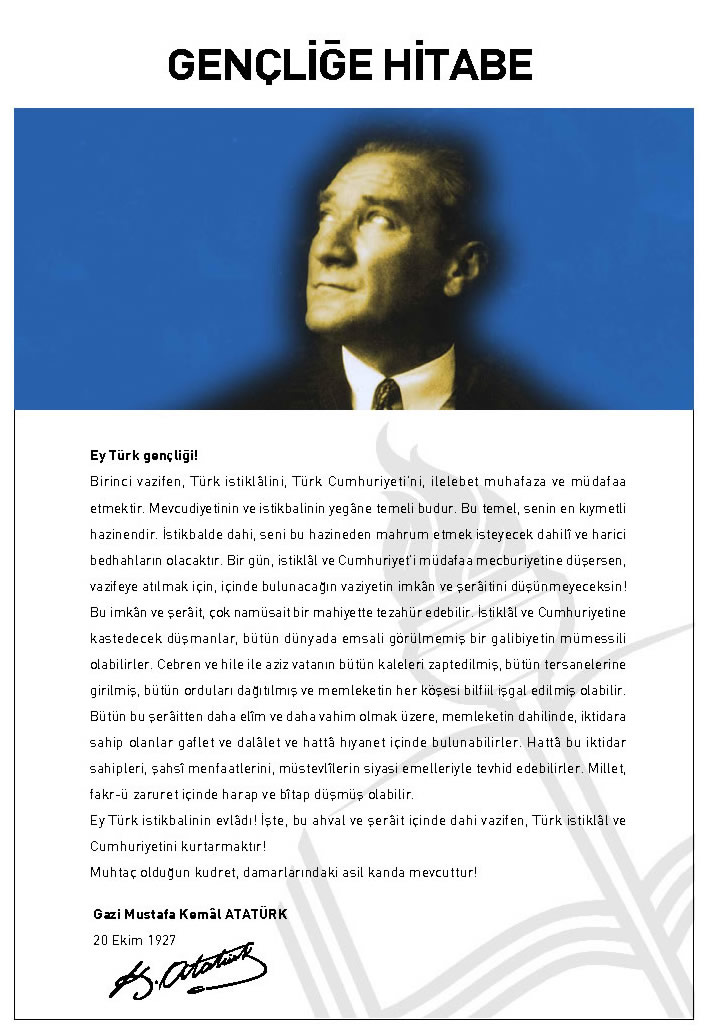 SUNUŞÇağımız dünyasında her alanda yaşanan hızlı gelişmelere paralel olarak eğitimin amaçlarında, yöntemlerinde ve işlevlerinde de değişimin olması vazgeçilmez, ertelenmez ve kaçınılmaz bir zorunluluk haline gelmiştir. Eğitimin her safhasında sürekli gelişime açık, nitelikli insan yetiştirme hedefine ulaşılabilmesi; belli bir planlamayı gerektirmektedir.Milli Eğitim Bakanlığı birimlerinin hazırlamış olduğu stratejik planlama ile izlenebilir, ölçülebilir ve geliştirilebilir çalışmaların uygulamaya konulması daha da mümkün hale gelecektir. Eğitim sisteminde planlı şekilde gerçekleştirilecek atılımlar; ülke bazında planlı bir gelişmenin ve başarmanın da yolunu açacaktır.Eğitim ve öğretim alanında mevcut değerlerimizin bilgisel kazanımlarla kaynaştırılması; ülkemizin ekonomik, sosyal, kültürel yönlerden gelişimine önemli ölçüde katkı sağlayacağı inancını taşımaktayız. Stratejik planlama, kamu kurumlarının varlığını daha etkili bir biçimde sürdürebilmesi ve kamu yönetiminin daha etkin, verimli, değişim ve yeniliklere açık bir yapıya kavuşturulabilmesi için temel bir araç niteliği taşımaktadır.Bu anlamda, 2019-2023 dönemi stratejik planının; belirlenmiş aksaklıkların çözüme kavuşturulmasını ve çağdaş eğitim ve öğretim uygulamalarının bilimsel yönleriyle başarıyla yürütülmesini sağlayacağı inancını taşımaktayız. Bu çalışmayı planlı kalkınmanın bir gereği olarak görüyor; planın hazırlanmasında emeği geçen tüm paydaşlara teşekkür ediyor, ilçemiz, ilimiz ve ülkemiz eğitim sistemine hayırlı olmasını diliyorum.Vedat Ali DEDEBEYOĞLU  Okul MüdürüİÇİNDEKİLERBÖLÜM I: GİRİŞ VE PLAN HAZIRLIK SÜRECİ	8BÖLÜM II: DURUM ANALİZİ	12OKULUN KISA TANITIMI	13OKULUN MEVCUT DURUMU: Temel İstatistikler	13Okul Künyesi	13Çalışan Bilgileri	14Okulumuz Bina ve Alanları	14Sınıf ve Öğrenci Bilgileri	14Donanım ve Teknolojik Kaynaklarımız	15Gelir ve Gider Bilgisi	15PAYDAŞ ANALİZİ	16Öğrenci Anketi Sonuçları:	17Öğretmen Anketi Sonuçları:	18Veli Anketi Sonuçları:	19GÜÇLÜ YÖNLER, ZAYIF YÖNLER, FIRSATLAR VE TEHDİTLER	19İçsel Faktörler	20Dışsal Faktörler	20GELİŞİM VE SORUN ALANLARI	21BÖLÜM III: MİSYONUMUZ,  VİZYONUMUZ VE TEMEL DEĞERLER	23MİSYONUMUZ	24VİZYONUMUZ	24TEMEL DEĞERLER	24BÖLÜM IV: AMAÇ, HEDEF VE EYLEMLER	25TEMA: EĞİTİM VE ÖĞRETİME ERİŞİM	26TEMA: EĞİTİM-ÖĞRETİMDE KALİTE	27TEMA: KURUMSAL KAPASİTE	31BÖLÜM V: MALİYETLENDİRME	37BÖLÜM VI: İZLEME ve DEĞERLENDİRME	39EKLER	48BÖLÜM I: GİRİŞ VE PLAN HAZIRLIK SÜRECİ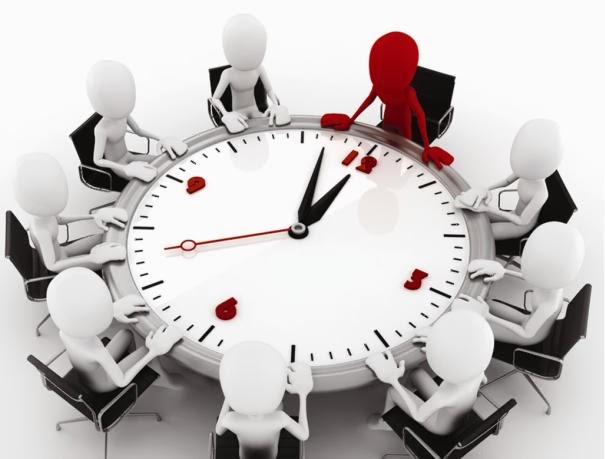 Kamu yönetiminde katılımcılık, şeffaflık ve hesap verebilirlik ilkeleri doğrultusunda performans yönetimine dayalı yeni kamu yönetimi anlayışı hâkim olmaya başlamıştır. Bu kapsamda kamu hizmetlerinin kalitesinin yükseltilmesi, kaynakların etkili ve verimli bir şekilde kullanılması, siyasi ve yönetsel hesap verme mekanizmaları ile mali saydamlığın geliştirilmesine yönelik uygulamalar hız kazanmıştır.Bu gelişmeler ışığında 2003 yılında kabul edilen 5018 sayılı “Kamu Malî Yönetimi ve Kontrol Kanunu”, kamu idareleri kalkınma planları, ulusal programlar, ilgili mevzuat ve benimsedikleri temel ilkeler çerçevesinde geleceğe ilişkin misyon ve vizyonlarını oluşturma, stratejik amaçlar ve ölçülebilir hedefler belirleme, performanslarını önceden belirlenmiş olan göstergeler doğrultusunda ölçme ve bu süreçlerin izlenip değerlendirilmesi amacıyla katılımcı yöntemlerle stratejik plan hazırlama zorunluluğu getirmiştir. Okulumuz,” Kamu İdarelerinde Stratejik Planlamaya İlişkin Usul ve Esaslar Hakkında Yönetmelik” ekinde yer alan kamu idarelerinde stratejik planlamaya geçiş takvimine göre ilk stratejik planını 2010-2014 yıllarını kapsayacak şekilde hazırlamış ve uygulamıştır. 2015-2019 STRATEJİK PLANI ? Yasal düzenlemeler ve üst politika belgeleri çerçevesinde ilgili paydaş ve kurum çalışanlarının katkısıyla “Şehit Öğretmen Mehmet Ali Durak Ortaokulu Stratejik Planı 2019-2023”hazırlanmıştır. “2019-2023 Stratejik Planı kapsamında, Bakanlık merkez ve taşra teşkilatı birimleri ve ilgili paydaşların katılımıyla belirlenen eğitim ve öğretim sistemine ilişkin gelişim ve sorun alanları “Eğitim ve Öğretime Erişim, Eğitim ve Öğretimde Kalite ve Kurumsal Kapasite” olmak üzere üç temada toplanmıştır. Bu temalar altında beş yıllık stratejik amaçlar ve hedefler ile bunları gerçekleştirecek tedbirler EYLEMLER belirlenmiştir. Şekil 1. Stratejik Plan Hazırlık Çalışmaları“Stratejik Planlamaya İlişkin Usul ve Esaslar Hakkında Yönetmelik” gereği hazırlanan “2013/26 (2018/16 SAYILI GENELGE) Sayılı Genelge” ile 2019-2023 stratejik plan çalışmaları başlatılmıştır. Genelge ekinde yer alan hazırlık programında merkez ve taşra birimlerinde stratejik planlama sürecinde yapılması gerekenler, kurulacak ekip ve kurullar ile sürece ilişkin iş takvimi belirlenmiştir. Çalışmalar merkezde Strateji Geliştirme Başkanlığı’nın, illerde ise İl Millî Eğitim Müdürlükleri Ar-Ge birimlerinin koordinesinde yürütülmektedir. Bu bağlamda merkez teşkilatında MEB Stratejik Plan Koordinasyon Ekibi ve birim temsilcilerinin katılımıyla MEB Stratejik Plan Ekibi, taşra teşkilatında ise Ar-Ge birimlerinin koordinesinde il, ilçe, okul ve kurum müdürlüklerinde stratejik plan ekipleri oluşturulmuştur.“Şehit Öğretmen Mehmet Ali Durak İlköğretim Okulu Stratejik Planı (2019-2023)” çalışmaları Eylül 2018’de başlamıştır. Stratejik Plan, 15 oturumda 30 saatlik bir çalışma sonunda tamamlanmıştır.03 Eylül 2018 tarihinde Öğretmenler Kurulu’nda “Stratejik Planlama Ekibi “oluşturulmuştur. Çalışmalara önce stratejik planlama konusundaki mevzuatlar incelenerek başlandı. Bu kapsamda DPT Stratejik Planlama Kılavuzu, MEB Stratejik Plan Hazırlama Programı, Strateji Geliştirme Birimlerinin Çalışma Usul ve esasları Hakkında Yönetmelik, Kamu İdarelerinde stratejik Planlamaya İlişkin Yönetmelik, Yenimahalle İlçe Milli Eğitim Müdürlüğü Stratejik Planı ve önceki yıllar yapılan OGYE çalışmaları incelendi.Stratejik Plan Hazırlama Ekibi daha sonra aşağıdaki şekliyle çalışmalarına devam etti:Durum analizi yapmak için Şehit Öğretmen Mehmet Ali Durak Ortaokulu’nun iç ve dış çevre incelemesi ile başlanmış,Okulun tarihçesi, Personel durumu, Öğrenci durumu, Eğitim-öğretim programı, Fiziki durumu, Başarı durumu, Mali durum,Mezun öğrencilerin üst öğrenime dağılımı, Sosyal kültürel ve sportif başarılar incelenmiştir.Kurumun amacı ve faaliyet alanları göz önüne alınarak kurumun misyonu oluşturulmuştur. Çevre analizinde eğitim-öğretimdeki son gelişmeler ve bu gelişmelerin okulumuzu nasıl etkileyebileceği üzerinde tartışmalar yapılmıştır. Durum analizinde GZFT (Güçlü Yönler, Zayıf Yönler, Fırsatlar ve Tehditler) analizi kullanılmıştır. Bunun için başlıca üç yönteme başvurulmuştur.1.Anket: Öz değerlendirme anketi uygulanmış ve değerlendirilmiştir.2.Grup Çalışmaları: Okul Müdürü, Müdür Yardımcıları, Zümre Başkanları ve Stratejik Plan Hazırlama Ekibi’nin katılımı ile grup çalışması yapılmıştır.3.Görüşmeler: Okul Müdürü ve Müdür Yardımcıları ile okulun sorunları, okulun misyonu ve vizyonu, bunlara ulaşmak için gelecekte hangi stratejik hedeflerinin olması gerektiği konusunda görüşmeler yapıldı. Bu görüşmelerde elde edilen veriler okulumuzun stratejik amaç ve hedeflerinin oluşturulması sürecine katkıda bulunmuştur.Tablo 1.Strateji Geliştirme Üst KuruluTablo 2. Stratejik Plan Koordinasyon EkibiBÖLÜM II: DURUM ANALİZİ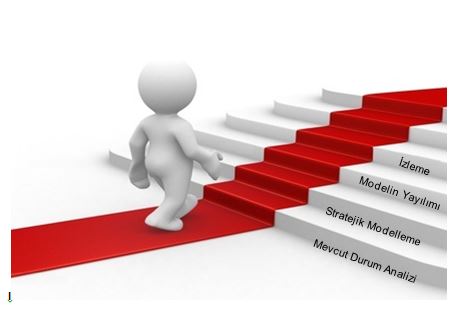 Kurumumuzun amaç ve hedeflerinin geliştirilebilmesi için sahip olunan kaynakların tespiti, güçlü ve zayıf yönler ile kurumun kontrolü dışındaki olumlu ya da olumsuz gelişmelerin saptanması amacıyla mevcut durum analizi yapılmıştır.OKULUN KISA TANITIMIOkulumuz 1961 – 1962 yılında eğitim-öğretime “Yunus Emre Ortaokulu” ismiyle başlamıştır.   11.11.1997 tarih ve 2908 sayılı onay ile okulumuz “Şehit Öğretmen Mehmet Ali Durak İlköğretim Okulu” adını almıştır. 6287 sayılı kanun ile 222 sayılı ilköğretim ve eğitim kanununda yapılan değişiklik kapsamında okulumuzun adı 04.06.2012 tarih 141318 sayılı Valilik onayı ile “Şehit Öğretmen Mehmet Ali Durak Ortaokulu” olarak değişmiştir.Okulumuz Ankara’nın merkezindedir. Ulaşım bakımından oldukça merkezi, bina olarak da yeni olması oldukça avantajlıdır. Bu avantajı geçmişten getirdiğimiz tecrübelerimiz ve okulumuza gelen her öğrencinin, her öğretmenin bize kattıklarıyla beslemiş kocaman bir aileyiz. Okulumuz adını görevi başında şehit olmuş bir öğretmenden alıyor. Ve biz de Şehit Öğretmen Mehmet Ali Durak’ı ölüm yıldönümlerinde öğrencilerimizle mezarı başında anar, her törenimizde adını yâd edip ailesini törenlerimize davet ederiz. Çünkü biz eğitimin, öğretimin yalnızca kitaplarda olmadığını düşünürüz. Öğrencilerimiz bunun sadece bir örnek teşkil ettiği manevi bilince sahip bir ortamda, okuldaki bütün sorumluluklarını okul kültürüyle harmanlar.Okul kültürü, okulu oluşturan etmenlerin birbiriyle uyumudur. Bu uyum, dinamizmi tetikler. Bu dinamizmle öğrenciler, öğretmenler ve veliler okulu daha çok sevip sahiplenirler. Sevgileri ölçülemese de okuldaki disiplin cezalarının azlığı, sosyal faaliyetlerin ve faaliyete katılımın çokluğu, öğretmenlerin okuldaki memnuniyeti, velilerin olumlu tepkileri bizim için istendik geri dönüşlerdir.  İşte bizi farklı kılan bu niteliklerimizle, değişmeyen ama gelişmeye açık hem milli hem de evrensel ilke ve değerlerimizle bu aydınlık yolda yürümeye devam edeceğiz. Öğretmenlerimiz ve öğrencilerimiz bilimsel, akademik ve sosyal çalışmalara devam etmektedir. Okulumuzda bir öğretmenimiz doktora eğitimini tamamlamış olup iki öğretmenimiz doktora eğitimine devam etmektedir. Ayrıca iki öğretmenimiz de yüksek lisansını tamamlamıştır. Matematik ve Fen Bilimleri öğretmenlerimiz, Ankara Matematikçiler Derneği ile birlikte yürüttüğümüz, öğretmenlerimizin farklı eğitim yöntemlerini destekleyen STEM projesi eğitimi aldı.  2017-2018 eğitim öğretim yılının sene sonu seminer döneminde Milli Eğitim Bakanımız prof. Dr. Ziya SELÇUK öğretmenlerimize “öğretmen mizah tipleri” konusunda konferans vermiştir.İlçe Milli Eğitim Müdürlüğü’nün AB Projesi uygulama okulu olduğumuz için projeye katılan öğrenci ve öğretmenlerimiz çalışmalarına devam etmektedir.12. TÜBİTAK Ortaokul Öğrencileri Araştırma Projeleri Yarışması’na öğrencilerimiz ortaokul “Kodlama” alanından başvurdukları proje bölge sergisine katılmaya hak kazanmış ve öğrencilerimiz okulumuzu en iyi şekilde temsil etmişlerdir. Sosyal bir proje olan “İyilik Projesi” kapsamında öğrencilerimiz Fatma Göçer Huzurevine gitmişlerdir. 19 Nisan 2019’da Milli Eğitim Bakanlığında öğrencilerimizin özenle hazırlandığı “Resim Sergisi” yapılacaktır.Her 8 Nisan ölüm yıl dönümünde, şehit öğretmenimiz Mehmet Ali Durak’ı kabrinde öğrencilerimizle ve şehidimizin ailesiyle ziyaret ederiz.Iğdır’da bir kardeş okulumuz var. Elimizden geldiğince maddi ve manevi yanlarında olmaya çalışıyoruz. Ayrıca Antalya ‘da bir okula da okuma bayramlarında çeşitli hediyeler gönderdik.Okulumuzda şehir içi ve şehir dışı geziler sıklıkla yapılmakta, öğrencilerimize eğitimde yaşantı zenginliği kazandırılmaya çalışılmaktadır.“Velilerimiz Okuyor Projesi” bu yıl da devam etmekte, bir grup velimize pedagojik bilgilerin olduğu “Beni Ödülle Cezalandırma” kitabı okutulmakta ve kitap hakkında sohbet edilmektedir.Okulumuz öğrencileri sadece akademik olarak sosyal, kültürel ve sportif alanlarda da desteklenmektedir. Bu desteğin bir göstergesi olarak Türkiye Tekvando Şampiyonası Türkiye 3.sü, Türkiye Güreş Şampiyonası 1.si ve yine Türkiye Atıcılık Şampiyonası 1.si okulumuz öğrencilerindendir.  OKULUN MEVCUT DURUMU: Temel İstatistiklerOkul KünyesiOkulumuzun temel girdilerine ilişkin bilgiler altta yer alan okul künyesine ilişkin tabloda yer almaktadır.Tablo 3. Temel Bilgiler Tablosu- Okul Künyesi Çalışan BilgileriOkulumuzun çalışanlarına ilişkin bilgiler altta yer alan tabloda belirtilmiştir.Tablo 4. Çalışan Bilgileri TablosuOkulumuz Bina ve AlanlarıOkulumuzun binası ile açık ve kapalı alanlarına ilişkin temel bilgiler altta yer almaktadır.Tablo 5. Okul Yerleşkesine İlişkin Bilgiler Sınıf ve Öğrenci BilgileriOkulumuzda yer alan sınıfların öğrenci sayıları alttaki tabloda verilmiştir.Tablo 6. Sınıf ve Öğrenci BilgileriDonanım ve Teknolojik KaynaklarımızTeknolojik kaynaklar başta olmak üzere okulumuzda bulunan çalışır durumdaki donanım malzemesine ilişkin bilgiye alttaki tabloda yer verilmiştir.Tablo 7. Teknolojik Kaynaklar TablosuGelir ve Gider BilgisiOkulumuzun genel bütçe ödenekleri, okul aile birliği gelirleri ve diğer katkılarda dâhil olmak üzere gelir ve giderlerine ilişkin son iki yıl gerçekleşme bilgileri alttaki tabloda verilmiştir.Tablo 8. Gelir ve Gider Bilgisi TASLAĞA UYGUN OLARAK 2017/2018 ALINMASIPAYDAŞ ANALİZİ TASLAĞA UYGUN OLARAK ÖĞRENCİ- ÖĞRETMEN-VELİ ANKET SONUÇLARI VERİLMESİ YETERLİKatılımcılık, stratejik planlamanın temel unsurlarından biridir. Kurumlar için etkileşimde oldukları tarafların görüşlerinin alınması, yararlanıcıların ihtiyaçlarına cevap verecek nitelikte sürdürülebilir politikalar geliştirilebilmesi, tarafların hazırlanan stratejik planı ve buna bağlı olarak gerçekleştirilecek faaliyet ve projeleri sahiplenmesi ve kurumun kendini içeriden ve dışarıdan nasıl değerlendirildiğine ilişkin bilgi alabilmesi açısından büyük önem taşımaktadır. Paydaş analizi bu bağlamda planlama sürecinde katılımcılığın sağlandığı ve taraflara ulaşılarak görüşlerinin alındığı önemli bir aşamadır.		Okulumuz paydaş analizi çalışmaları kapsamında öncelikle hizmetler ve faaliyet alanlarından yola çıkılarak paydaş listesi hazırlanmıştır. Söz konusu listenin hazırlanmasında temel olarak kurumun mevzuatı, teşkilat şeması, okul hizmet envanteri, standart dosya planı ile yasal yükümlülüklere bağlı olarak belirlenen faaliyet alanları ve Şehit Öğretmen Mehmet Ali Durak Ortaokulu 2015-2019 Stratejik Planı’ndan yararlanılmıştır.Etki/önem matrisi kullanılarak paydaş önceliğinin yapılmış ve buna bağlı olarak görüş ve önerilerinin alınması gerektiği düşünülen nihai paydaş listesi oluşturulmuştur. Önceliğe alınan paydaşların özelliğine göre görüş alma yöntemi, zamanlaması, görüş alacak ve raporlayacak kişilerin belirlenmesi ile ölçme araçlarının geliştirilmesi aşamaları tamamlanmıştır. Geniş kitlelere ulaşabilmek amacıyla anket hazırlama sürecine uygun şekilde “İç Paydaş Anketi” ve “Dış Paydaş Anketi” geliştirilmiştir.  Anketlerde amaca yönelik olarak okulumuza ilişkin algı, önem ve öncelik verilmesi gereken alanlar ile iç paydaşlarda kurum içi faktörlere, dış paydaşlarda ise talep ettikleri bilgiye ulaşım durumunu belirleyen özel sorulara yer verilmiştir. İç paydaş anketi, tabakalı rastgele örnekleme yöntemi ile belirlenen 50 okul çalışanı tarafından cevaplanmıştır. Dış paydaş anket uygulamasına öğrenci ve veliler katılmıştır. Anket uygulamasının yanı sıra gerçekleştirilen toplantılarla paydaşların görüş ve önerileri alınarak raporlanmıştır. Paydaş analizi sürecinde anket uygulaması, toplantı ve çalıştay sonuçları değerlendirilerek elde edilen görüş ve öneriler sorun alanları, kurum içi ve çevre analizleri, GZFT analizi ile geleceğe yönelim bölümünün hedef ve tedbirlerine yansıtılmıştır. Analiz sonuçlarına ilişkin detaylı bilgilere hazırlanan paydaş analizi ve durum analizi raporlarında yer verilmiştir.Kurum İçi PaydaşlarÖğretmenler: Şehit Öğretmen Mehmet Ali Durak Ortaokulu’nda görev yapmakta olan devletin eğitim, öğretim ve bununla ilgili yönetim görevlerini yerine getirmekle görevli olan kişilerdir. Öğrenciler: Şehit Öğretmen Mehmet Ali Durak Ortaokulu’nda öğrenim görmek amacıyla ders alan kişilerdir. Eğitimci olmayan çalışanlar: Öğretmen Mehmet Ali Durak Ortaokulu’nda görevli olan okul yönetici ve öğretmen dışında okula hizmet veren kişilerdir. Yöneticiler:Şehit Öğretmen Mehmet Ali Durak Ortaokulu’nda görevli müdür ve müdür yardımcılarıdır. Okul Aile Birliği Yönetim ve Denetleme Kurulları: Eğitim kampüslerinde yer alan okullar dâhil Bakanlığa bağlı okul ve eğitim kurumlarında kurulan okul-aile birliğini denetleyen kurul. Veliler: Örgün ve yaygın eğitim kurumlarında, öğrencinin annesini/babasını veya kanuni sorumluluğunu üstlenen kişilerdir. Kurumun Dış Paydaşları:İlçe Belediyesi: Şehit Öğretmen Mehmet Ali Durak Ortaokulu’nun bağlı bulunduğu Yenimahalle Belediye’si.Büyükşehir Belediyesi: Ankara Büyükşehir Belediyesi. İlköğretim Okulları:Resmî ve özel ilkokul, ortaokul ile eğitim, öğretim, yönetim ve bütçe ile ilgili iş ve işlemleri Din Öğretimi Genel Müdürlüğünce yürütülen imam-hatip ortaokulunuOrtaöğretim Kurumları: Ortaokul veya imam-hatip ortaokulundan sonra dört yıllık eğitim ve öğretim veren, resmî ve özel örgün eğitim okul ve kurumlarının her birini,Mesleki Eğitim Merkezleri: Meslekî ve teknik eğitim alanında diplomaya götüren orta öğretim kurumları ile belge ve sertifika programlarının uygulandığı her tür ve derecedeki örgün ve yaygın meslekî ve teknik eğitim-öğretim kurumlarını,Halk Eğitim Merkezleri: Meslekî ve teknik eğitim görme imkânı bulamayan kişileri; hayata ve mesleğe hazırlamak, iş alışkanlıkları kazandırmak, aktif bir üretici duruma getirmek, bir iş yerinde çalışacak veya kendi iş yerini kuracak bilgi, beceri sahibi yapmak, bir meslek dalında çalışanları ise yeniliklere hazırlamak için meslek kursları statüsü dışında kurslar düzenleyen yaygın eğitim merkezleridir. Sağlık Kuruluşları: Sağlık hizmeti verilen ve bu amaçla gerektiğinde hastaların yatarak tedavi oldukları kurumlar. Sivil Toplum Kuruluşları: Resmi kurumların dışında kalan ve bunlardan bağımsız olarak çalışan, politik, sosyal, kültürel, hukuki ve çevresel amaçları doğrultusunda lobi çalışmaları, ikna ve eylemlerle çalışan, üyelerini ve çalışanlarını gönüllülük usulüyle alan, kâr amacı gütmeyen ve gelirlerini bağışlar ve/veya üyelik ödemeleri ile sağlayan kuruluşlardır.Kurum içi paydaş anketlerine ilişkin ortaya çıkan temel sonuçlara altta yer verilmiştir:Öğrenci Anketi Sonuçları:5., 6., 7. Ve 8. Sınıf düzeyinden toplam 276 öğrenciye “Öğrenci Görüş ve Değerlendirme Anket Formu” uygulanmıştır.  Tablo 1’den görüleceği üzere öğrencilerin ölçekteki maddelere “katılıyorum” düzeyinde cevap verdikleri, bir başka ifadeyle okulun fiziksel ve sosyal çevresi ile sunduğu hizmetlerin kalitesinin ve öğrencilerin ihtiyaçlarına yeterli düzeyde karşılık verdiği söylenebilir.  Öğrenciler en çok  “Öğretmenlerimle ihtiyaç duyduğumda rahatlıkla görüşebilirim.”   Maddesine,  en az ise “Öğretmenler yeniliğe açık olarak derslerin işlenişinde çeşitli yöntemler kullanmaktadır” maddesine katılmaktadırlar. Öğrencilerin, öğretmenler yeniliğe açık olarak derslerin işlenişinde çeşitli yöntemler kullanmaktadır görüşüne az katılmaları olumsuz bir sonuç olarak gözükmekte ve bu sonucun ortaya çıkmasındaki nedenlerin araştırılması için gerekli çalışmaların yapılması düşünülmektedir. Ayrıca öğretmenlerin yenilikçi öğretim yöntemleri kullanmalarını teşviki için okul çapında düzenlenecek seminerle bu sorunun üstesinden gelmeye çalışılacaktır. Tablo 9. Öğrenci Anketi SonuçlarıÖğretmen Anketi Sonuçları:Farklı branş düzeyinden toplam 33 öğretmene “Öğretmen Görüş ve Değerlendirme Anket Formu” uygulanmıştır.  Tablo 2’den görüleceği üzere öğretmenlerin ölçekteki maddelere “kesinlikle katılıyorum” düzeyinde cevap verdikleri, bir başka ifadeyle okulun fiziksel ve sosyal çevresi ile sunduğu hizmetlerin kalitesinin öğretmenlerin ihtiyaçlarına yeterli düzeyde karşılık verdiği söylenebilir.  Öğretmenler en çok  “Kurumdaki tüm duyurular çalışanlara zamanında iletilir.”   maddesine,  en az ise “Okul, teknik araç ve gereç yönünden yeterli donanıma sahiptir.” maddesine katılmaktadırlar. Okulumuzun teknik araç ve gereç yönünden yeterli donanıma sahip olmaması olumsuz bir sonuç olarak gözükmekle birlikte, yeni okula taşınmayla birlikte bu sorunun çözüme kavuşacağını düşünmekteyiz.Tablo 10. Öğretmen Anketi SonuçlarıVeli Anketi Sonuçları:Farklı sınıf düzeyinden toplam 130 veliye “Veli Görüş ve Değerlendirme Anket Formu” uygulanmıştır.  Tablo 3’ten görüleceği üzere veliler ölçekteki maddelere “katılıyorum” düzeyinde cevap verdikleri, bir başka ifadeyle okulun fiziksel ve sosyal çevresi ile sunduğu hizmetlerin kalitesinin velilerin beklenti ve ihtiyaçlarına yeterli düzeyde karşılık verdiği söylenebilir.  Öğrenciler en çok  “İhtiyaç duyduğumda okul çalışanlarıyla rahatlıkla görüşebiliyorum.”   maddesine,  en az ise “Çocuğumun okulunu sevdiğini ve öğretmenleriyle iyi anlaştığını düşünüyorum.” maddesine katılmaktadırlar. Velilerin çocuklarının okulunu sevdiğini ve öğretmenleriyle iyi anlaştığını düşünüyorum görüşüne az katılmaları olumsuz bir sonuç olarak gözükmekte ve bu sonucun ortaya çıkmasındaki nedenlerin araştırılması için gerekli çalışmaların yapılması düşünülmektedir.Tablo 11. Veli Anketi SonuçlarıGÜÇLÜ YÖNLER, ZAYIF YÖNLER, FIRSATLAR VE TEHDİTLEROkulumuzun temel istatistiklerinde verilen okul künyesi, çalışan bilgileri, bina bilgileri, teknolojik kaynak bilgileri ve gelir gider bilgileri ile paydaş anketleri sonucunda ortaya çıkan sorun ve gelişime açık alanlar iç ve dış faktör olarak değerlendirilerek GZFT tablosunda belirtilmiştir. Dolayısıyla olguyu belirten istatistikler ile algıyı ölçen anketlerden çıkan sonuçlar tek bir analizde birleştirilmiştir.Kurumun güçlü ve zayıf yönleri donanım, malzeme, çalışan, iş yapma becerisi, kurumsal iletişim gibi çok çeşitli alanlarda kendisinden kaynaklı olan güçlülükleri ve zayıflıkları ifade etmektedir ve ayrımda temel olarak okul müdürü/müdürlüğü kapsamından bakılarak iç faktör ve dış faktör ayrımı yapılmıştır. İçsel FaktörlerTablo 12. Güçlü YönlerTablo 13. Zayıf YönlerDışsal FaktörlerTablo 14.FırsatlarTablo 15.TehditlerGELİŞİM VE SORUN ALANLARIPaydaş analizi, kurum içi ve dışı analiz okulumuzun faaliyetlerine ilişkin gelişim ve sorun alanları tespit edilmiştir. Belirlenen gelişim ve sorun alanları üç tema altında gruplandırılarak plan mimarisinin oluşturulmasında temel alınmıştır.Tablo 16. Gelişim ve Sorun AlanlarıTablo 16’nı devamı: Gelişim ve Sorun AlanlarıBÖLÜM III: MİSYONUMUZ,  VİZYONUMUZ VE TEMEL DEĞERLER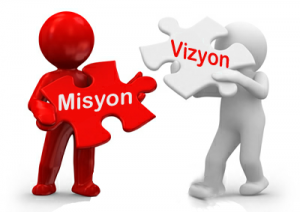              Okul Müdürlüğümüzün misyon, vizyon, temel ilke ve değerlerinin oluşturulması kapsamında öğretmenlerimiz, öğrencilerimiz, velilerimiz, çalışanlarımız ve diğer paydaşlarımızdan alınan görüşler, sonucunda stratejik plan hazırlama ekibi tarafından oluşturulan misyon, vizyon, temel değerler; okulumuz üst kurulana sunulmuş ve üst kurul tarafından onaylanmıştır.MİSYONUMUZBilim ve teknolojiyi günlük hayatında kullanabilen, analitik düşünebilen, hoşgörülü, kendisi ve toplumla barışık, özgüvenli ve ilkeli bireyler yetiştirmek için varız.VİZYONUMUZEvrensel eğitim ve öğretim ilkeleri doğrultusunda kurumsallaşmış, Türk Milli Eğitim sistemi için model bir eğitim kurumu olmak.TEMEL DEĞERLERİnsan Hakları ve Demokrasinin Evrensel Değerleri,Çevreye ve Bütün Canlıların Yaşam Haklarına Duyarlılık,Analitik ve Bilimsel Bakış,Girişimcilik, Yaratıcılık, Yenilikçilik,Sanatsal Duyarlılık ve Sanat Becerisi,Meslek Etiği ve Ahlak, Saygınlık, Tarafsızlık, Güvenilirlik ve AdaletKatılımcılık, Şeffaflık ve Hesap Verebilirlik,BÖLÜM IV: AMAÇ, HEDEF VE EYLEMLER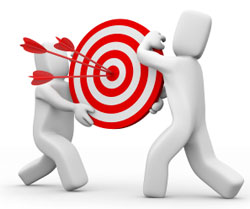 TEMA: EĞİTİM VE ÖĞRETİME ERİŞİMStratejik Amaç 1Okulumuzdaki tüm bireylerin eğitim ve öğretime adil şartlar altında erişmesini sağlamak.Stratejik Hedef 1.1.Plan dönemi sonuna kadar dezavantajlı gruplar başta olmak üzere, eğitim ve öğretimin tüm sınıf düzeyinde katılım ve tamamlama oranlarını artırmak.Hedefin Mevcut Durumu: 2014-2019 planlaması dahilinde planlar hedefe ulaşmıştır.Tablo 17.Stratejik Hedef 1.1. Performans Göstergeleri PG.1.1.1/1.1.2……..Tablo 18. Stratejik Hedef 1.1. EylemlerTEMA: EĞİTİM-ÖĞRETİMDE KALİTEStratejik Amaç 2Okulumuzdaki öğrencilere ulusal ve uluslararası ölçütlerde bilgi, beceri, tutum ve davranışın kazandırılması ile girişimci, yenilikçi, yaratıcı, dil becerileri yüksek, iletişime ve öğrenmeye açık, öz güven ve sorumluluk sahibi sağlıklı ve mutlu bireylerin yetişmesine imkân sağlamak.Stratejik Hedef 2.1.Okulumuzdaki bireylerin bedensel, ruhsal ve zihinsel gelişimlerine yönelik faaliyetlere katılım oranını ve öğrencilerin akademik başarı düzeylerini artırmakTablo 19. Stratejik Hedef 2.1. Performans Göstergeleri P.G.2.1.1/2.1.2Okulumuzun performans göstergeleri 2017-2018 yılları arasındaki yılsonu ders ortalamaları, öğrencilerin yılsonu başarı ortalamaları, sanat, bilim, kültür ve spor alanlarında en az bir faaliyete katılan öğrenci oranı, bir yılda öğrenci başına okunan kitap sayısı, onur veya iftihar belgesi alan öğrenci oranı, disiplin cezası uygulanan öğrenci oranı, uluslararası yarışmalara katılan öğrenci sayısı ile 2023 yılı sonunda hedeflenen durumlar göstermektedir.Tablo 20.Stratejik Hedef 2.1.  EylemlerStratejik Hedef 2.2.Eğitimde yenilikçi yaklaşımlar kullanılarak bireylerin yabancı dil yeterliliğini ve uluslararası öğrenci/öğretmen hareketliliğini artırmakTablo 21.Stratejik Hedef 2.2. Performans göstergeleriKüreselleşme ile birlikte eğitim ve iş hayatı için hareketlilik ön plana çıkan konuların başında gelmektedir. Bu bağlamda eğitim ve öğretim sisteminin talep eden bireylerin hareketliliğini destekleyecek şekilde planlanması gerekmektedir. Hareketliliği destekleyen en önemli unsurların başında ise bireylerin yabancı dil becerisine sahip olması gelmektedir. Bu doğrultuda AB ülkeleri başta olmak üzere bütün dünyada bireylerin en az bir yabancı dili iyi derecede öğrenmesi konusu bir zorunluluk olarak kabul edilmektedir. Bu bağlamda yabancı dil eğitiminde yenilikçi yaklaşımlara uygun olarak okullarımıza çoklu ortamda etkileşimli İngilizce dil eğitiminin gerçekleştirilmesi için DynEd İngilizce Dil Eğitimi Sistemi oluşturulmuştur. Sistem, öğrencilerin çevrimiçi veya çevrimdışı olarak bilgisayar ve tabletlerden bireysel ve sınıfta öğretmen destekli öğrenmelere imkân sağlamaktadır. DynED sistemi ile öğrencilerin dinleme, konuşma, okuma ve yazma becerileri takip edilebilmektedir.Okulumuzda DynEd İngilizce Dil Eğitimi Sistemi oluşturulmuştur. İngilizce öğretmenlerinin koordinatörlüğünde DynEd programı öğrencilere düzenli olarak kullandırılmaktadır. DynEd'in daha etkin bir şekilde kullanılmasını sağlamak adına öğrencilere proje görevleri DynEd üzerinden verilmektedir. AB Erasmus + Projeleri kapsamında Şubat 2019 tarihi itibariyle KA101 projesine okulumuz İlçe Milli Eğitim Müdürlüğü’nün yapmış olduğu “Çok Kültürlü Ortamlarda Çatışmayı Yönetmek” isimli projesine ortak olarak başvuruda bulunmuştur.Yenimahalle İlçe Milli Eğitim Müdürlüğünün Avrupa Birliği ve Gençlik Programları Merkezi Başkanlığı Erasmus+ programı kapsamında kabul edilen “2017-1-LV01-KA201-035425” numaralı “ Tales are Coming Together” isimli projenin 23/03/2019 – 29/03/2019 tarihleri arasında Bulgaristan’da gerçekleştirilecek 2.LTT (Öğrenme/Öğretme/Eğitim) proje toplantısına okulumuzdan 2 öğretmen ve 3 öğrenci katılacaktır.Öğretmenlerimize eğitim uygulamalarında farklı yaklaşımlar kazandırmak amacıyla Ankara Matematikçiler Derneği ile beraber Ankara Ulusal Ajansın desteğiyle Fen Bilimleri ve Matematik öğretmenlerimize yönelik STEM projesi eğitimi yapılmıştır.Öğrencilerimizle beraber eğitim öğretim faaliyetlerimizi destekleyip öğrencilerimize belli bir okul kültürü kazandırmak amacıyla onların merkezde olduğu başka illerdeki okullara kitap yardımları, çevre bilincini oluşturacak etkinlikler, sanatsal, sportif ve kültürel becerilerini sergileyebildikleri etkinlikler, geziler ve benzeri etkinliklerle süreci desteklemekteyiz.Tablo 22.Stratejik Hedef 2.2. EylemlerTEMA: KURUMSAL KAPASİTEStratejik Amaç 3 Beşeri, fiziki, mali ve teknolojik yapı ile yönetim ve örgüt yapısını iyileştirerek eğitime erişimi ve eğitimde kaliteyi artıracak etkin ve verimli işleyen bir kurumsal yapıyı tesis etmek.Stratejik Hedef 3.1Okul hizmetlerinin etkin sunumunu sağlamak üzere insan kaynaklarının yapısını ve niteliğini geliştirmek.Tablo 23. Stratejik Hedef 3.1. Performans GöstergeleriÖrgütlerin görev alanına giren konularda, faaliyetlerini etkin bir şekilde yürütebilmesi ve nitelikli ürün ve hizmet üretebilmesi için güçlü bir insan kaynağına sahip olması gerekmektedir. Bu bağlamda, okulumuzun beşeri altyapısının güçlendirilmesi hedeflenmektedir.2018 yılı verilerine göre okulumuzda 3 yönetici, 49 öğretmen, 1 memur ve 7 hizmetli olmak üzere toplam 60 personel görev yapmaktadır. Okul komisyonlarının ve birimlerinin görev tanımları ve iş analizleri çıkarılmıştır.Tablo 24. Stratejik Hedef 3.1. EylemlerStratejik Hedef 3.2.Plan dönemi sonuna kadar, belirlenen kurum standartlarına uygun eğitim ortamlarını oluşturmak ve etkin, verimli bir mali yönetim yapısı oluşturmak.Tablo 25.Stratejik Hedef 3.2. Performans GöstergeleriOkulumuzun fiziki ortamlarının iyileştirilerek ihtiyaca cevap verecek düzeye getirilmesi alternatif finansal kaynaklarla eğitimin desteklenmesi, kaynak kullanımında etkinliğin ve verimliliğin sağlanması amaçlanmıştır.Okulumuzda 24 derslik, 3 adet yönetici odası, 1 adet öğretmenler odası, 1 adet kütüphane,  1    adet görsel sanatlar atölyesi, 1 adet müzik sınıfı, 1 adet destek eğitim odası, 1 adet konferans salonu, 1 adet çok amaçlı salon okul personeline hizmet vermektedir. Ankara Valiliği Yatırım ve İzleme Koordinasyon Başkanlığı’nın 26/07/2017 tarih ve 73088248-754-33085 sayılı yazısı, Yenimahalle İlçe Milli Eğitim Müdürlüğü İnşaat Emlak Şube Müdürlüğü’nün 07/08/2017 tarih ve 754-E-11910052 sayılı yazısı, Yenimahalle İlçe Milli Eğitim Müdürlüğü’nün 07/08/2017 tarih ve 754-E-13270761 sayılı yazıları gereğince; Okulumuz “Okul Yeri Değişikliği ve Geçici Tahsis” nedeniyle ilçemizde yıkılacak olan okul/kurum binaları kapsamında bulunduğu için 2017-2018 Eğitim-Öğretim yılı eğitim-öğretim döneminde yıkılıp yeni okul/kurum bina inşaatı tamamlanıncaya kadar ilçemiz Zehra Önder İlkokulu’nda eğitim öğretime devam etmiş olup, 2019 – 2020 Eğitim öğretim yılından itibaren kendi yeni binasında devam edecektir.Tablo 26. Stratejik Hedef 3.2.EylemlerStratejik Hedef 3.3.		 Plan dönemi sonuna kadar etkin bir izleme ve değerlendirme sistemiyle desteklenen, bürokrasinin azaltıldığı, çoğulcu, katılımcı, şeffaf, hesap verebilir sahip bir yönetim ve organizasyon yapısını oluşturmak.Tablo 27. Stratejik Hedef 3.3. Performans Göstergeleri Okulun web sitesi yapılan etkinlikler doğrultusunda sürekli olarak yenilenmektedir.  Yararlanıcıların güncel bilgilere erişebilmesinden dolayı memnuniyet oranı %80’dir. Ayrıca okul personelinin e-maillerine güncel bilgiler eklenmekte ve okulun WhatsApp grubu sayesinde çalışanlar arasında iletişim yoğun olarak yaşanmaktadır.Tablo 28. Stratejik Hedef 3.3. EylemlerStratejik Hedef 3.4.Plan dönemi sonuna kadar etkin bir bilgi yönetimi sistemi oluşturmak ve okul hizmetlerinin sunumunda enformasyon teknolojilerinin etkinliğini artırmak.Tablo 29. Stratejik Hedef 3.4.Performans GöstergeleriHer geçen gün artan enformasyon teknolojilerinin imkân ve fırsatlarından okulun azami düzeyde istifade etmesini sağlamak temel hedeflerden biridir. EBA sunumları konusunda öğretmenler düzenli olarak bilgilendirilmektedir. Hedefin gerçekleştirilmesi ile etkin bir bilgilendirme sistemi oluşturulacak ve Bakanlık hizmetlerinin sunumunda enformasyon teknolojilerinin etkinliğini artırılacaktır.Tablo 30. EylemlerBÖLÜM V: MALİYETLENDİRME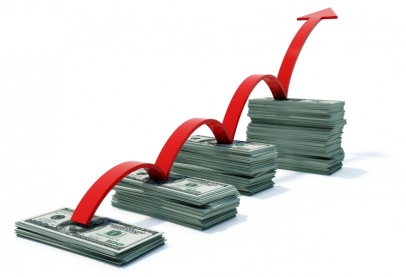 Tablo 31. 2019-2023 Tahmini Maliyet TablosuBÖLÜM VI: İZLEME ve DEĞERLENDİRME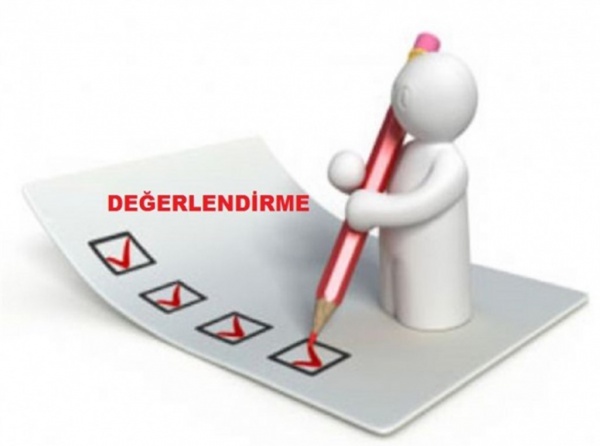 Şehit Öğretmen Mehmet Ali Durak Ortaokulu 2019-2023 Stratejik Planı İzleme ve Değerlendirme Modeli5018 sayılı Kamu Mali Yönetimi ve Kontrol Kanunun amaçlarından biri; kalkınma planları ve programlarda yer alan politika ve hedefler doğrultusunda kamu kaynaklarının etkili, ekonomik ve verimli bir şekilde elde edilmesi ve kullanılmasını, hesap verebilirliği ve malî saydamlığı sağlamak üzere, kamu malî yönetiminin yapısını ve işleyişini düzenlemektir. Bu amaç doğrultusunda kamu idarelerinin; stratejik planlar vasıtasıyla, kalkınma planları, programlar, ilgili mevzuat ve benimsedikleri temel ilkeler çerçevesinde geleceğe ilişkin misyon ve vizyonlarını oluşturması, stratejik amaçlar ve ölçülebilir hedefler saptaması, performanslarını önceden belirlenmiş olan göstergeler doğrultusunda ölçmesi ve bu sürecin izleme ve değerlendirmesini yapmaları gerekmektedir. Bu kapsamda Millî Eğitim Bakanlığı 2019-2023 dönemine ilişkin kalkınma planları ve programlarda yer alan politika ve hedefler doğrultusunda kaynaklarının etkili, ekonomik ve verimli bir şekilde elde edilmesi ve kullanılmasını, hesap verebilirliği ve saydamlığı sağlamak üzere Şehit Öğretmen Mehmet Ali Durak Ortaokulu 2019-2023 Stratejik Planı’nı hazırlamıştır. Hazırlanan planın gerçekleşme durumlarının tespiti ve gerekli önlemlerin zamanında ve etkin biçimde alınabilmesi Şehit Öğretmen Mehmet Ali Durak Ortaokulu Stratejik Planı İzleme ve Değerlendirme Modeli, Millî Eğitim Bakanlığı 2015-2019 Stratejik Planı İzleme ve Değerlendirme Modeline dayalı olarak geliştirilmiştir. Şehit Öğretmen Mehmet Ali Durak Ortaokulu 2019-2023 Stratejik Planı İzleme ve Değerlendirme Modeli’nin çerçevesini;Şehit Öğretmen Mehmet Ali Durak Ortaokulu 2019-2023 Stratejik Planı ve performans programlarında yer alan performans göstergelerinin gerçekleşme durumlarının tespit edilmesi,Performans göstergelerinin gerçekleşme durumlarının hedeflerle kıyaslanması,Sonuçların raporlanması ve paydaşlarla paylaşımı,Gerekli tedbirlerin alınmasısüreçleri oluşturmaktadır.İzleme, stratejik plan uygulamasının sistematik olarak takip edilmesi ve raporlanmasıdır. Değerlendirme ise, uygulama sonuçlarının amaç ve hedeflere kıyasla ölçülmesi ve söz konusu amaç ve hedeflerin tutarlılık ve uygunluğunun analizidir.Şehit Öğretmen Mehmet Ali Durak Ortaokulu 2019-2023 Stratejik Planı’nda yer alan performans göstergelerinin gerçekleşme durumlarının tespiti yılda iki kez yapılacaktır. Yılın ilk altı aylık dönemini kapsayan birinci izleme kapsamında, okul müdürü başkanlığında stratejik plandan sorumlu müdür yardımcısı ve stratejik plan çalışma ekibi izlemeden sorumludur. Göstergelerin gerçekleşme durumları hakkında hazırlanan rapor okul müdürüne sunulacak ve böylelikle göstergelerdeki yıllık hedeflere ulaşılmasını sağlamak üzere gerekli görülebilecek tedbirlerin alınması sağlanacaktırŞekil 2. Şehit Öğretmen Mehmet Ali Durak Ortaokulu 2019-2023 Stratejik Planı İzleme ve Değerlendirme ModeliYılın tamamını kapsayan ikinci izleme dâhilinde; Okul Aile Birliği Yönetim ve Denetleme Kurulu Birliği tarafından harcama birimlerden sorumlu oldukları göstergeler ile ilgili yılsonu gerçekleşme durumlarına ait veriler toplanarak konsolide edilecektir. Yılsonu gerçekleşme durumları, varsa gösterge hedeflerinden sapmalar ve bunların nedenleri okul müdürü başkanlığında harcama birim yöneticilerince değerlendirilerek gerekli tedbirlerin alınması sağlanacaktır. Ayrıca, stratejik planın yıllık izleme ve değerlendirme raporu hazırlanarak kamuoyu ile paylaşılacaktır. Raporun biri Yenimahalle İlçe MEM Strateji Geliştirme1 bölümüne gönderilecektir. Ayrıca, Okul düzeyinde stratejik hedeflerin gerçekleşme yüzdesi izleme-değerlendirme kapsamında takip edilecek ve göstergelerin gerçekleşme durumları düzenli olarak paydaşlar ile paylaşılacaktır.Tablo 32. Şehit Öğretmen Mehmet Ali Durak Ortaokulu 2019-2023 Stratejik Planı İzleme ve Değerlendirme SüreciTablo 33.  Eğitim Öğretime Erişim Bölümü Stratejik Plan ÖzetiTablo 34. Eğitim Öğretimde Kalite Bölümü Stratejik Plan ÖzetiTablo 35. Kurumsal Kapasite Bölümü Stratejik Plan ÖzetiTablo 35. Devamı:  Kurumsal Kapasite Bölümü Stratejik Plan ÖzetiTablo 35. Devamı:  Kurumsal Kapasite Bölümü Stratejik Plan Özeti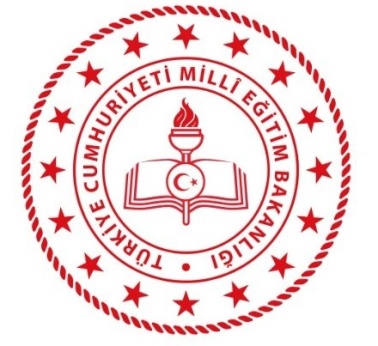 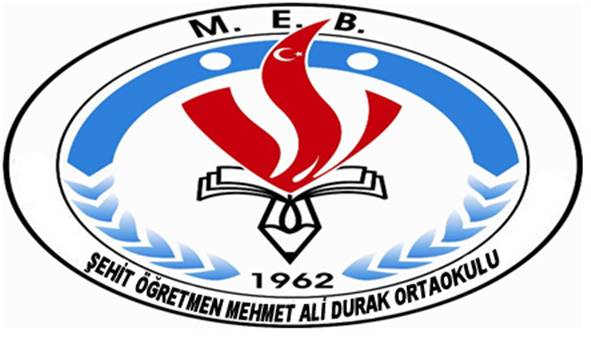 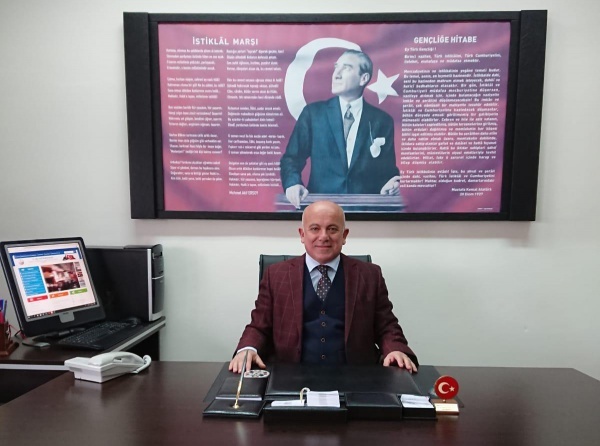 Adı SoyadıGöreviUnvanıBirimiVedat Ali DEDEBEYOĞLUMüdürMüdür-Ali AKKAYAMüdür YardımcısıMüdür Yardımcısı-Nilay TÜRKÖğretmenMatematik Öğretmeni-Zübeyde ERDOĞANOkul Aile Birliği BaşkanıVeli-Lefise GENÇ Okul Aile Birliği Yönetim Kurlu ÜyesiVeli-Adı SoyadıGöreviUnvanıBirimiAli NAZLI                         Müdür YardımcısıMüdür Yardımcısı-Nilay TÜRKÖğretmenMatematik Öğretmeni-Aliye Banu SAKALLIOĞLUÖğretmenBilgisayar Öğretmeni-Şeyma Keskin KILIÇ                        ÖğretmenTürkçe Öğretmeni-Fatma KALKAN                    ÖğretmenMatematik Öğretmeni-Hale ÖZKAN                         ÖğretmenRehber Öğretmeni-Kezban Bozgedik SİNMEZÖğretmenRehber Öğretmeni-Zeynep PolatVeliVeli-İliAnkaraAnkaraİlçesi:YenimahalleYenimahalleAdres:KORDONBOYU CADDESİ NO:1           YENİMAHALLE/ANKARAKORDONBOYU CADDESİ NO:1           YENİMAHALLE/ANKARACoğrafi Konum (link):http://somalidurak.meb.k12.tr/tema/harita.phphttp://somalidurak.meb.k12.tr/tema/harita.phpTelefon Numarası: 0312 34481770312 3448177Faks Numarası:0312 34481770312 3448177e- Posta Adresi:711418@meb.k12.tr711418@meb.k12.trWeb sayfası adresi:somalidurak.meb.k12.trsomalidurak.meb.k12.trKurum Kodu:711418711418Öğretim Şekli:Tam GünTam GünOkulun Hizmete Giriş Tarihi 1961-1962Öğretim yılı1961-1962Öğretim yılıToplam Çalışan Sayısı 5959Öğrenci Sayısı:Kız391Öğretmen SayısıKadın40Öğrenci Sayısı:Erkek384Öğretmen SayısıErkek13Öğrenci Sayısı:Toplam775Öğretmen SayısıToplam53Derslik Başına Düşen Öğrenci Sayısı2929Şube Başına Düşen Öğrenci Sayısı2929Öğretmen Başına Düşen Öğrenci Sayısı1515Şube Başına 30’dan Fazla Öğrencisi Olan Şube Sayısı55Öğrenci Başına Düşen Toplam Gider Miktarı (tl)6565Öğretmenlerin Kurumdaki Ortalama Görev Süresi5,55,5UnvanErkekKadınToplamOkul Müdürü ve Müdür Yardımcısı101Sınıf Öğretmeni000Branş Öğretmeni113748Rehber Öğretmen022İdari Personel202Yardımcı Personel437Güvenlik Personeli000Toplam Çalışan Sayıları184260Okul Bölümleri Okul Bölümleri Özel AlanlarVarYokOkul Kat Sayısı5Çok Amaçlı SalonXDerslik Sayısı24Çok Amaçlı SahaXDerslik Alanları (m2)45KütüphaneXKullanılan Derslik Sayısı24Fen LaboratuvarıXŞube Sayısı24Bilgisayar LaboratuvarıXİdari Odaların Alanı (m2)23İş AtölyesiXÖğretmenler Odası (m2)45Beceri AtölyesiXOkul Oturum Alanı (m2)1800PansiyonXOkul Bahçesi (Açık Alan)(m2)5000Okul Kapalı Alan (m2)90000Sanatsal, bilimsel ve sportif amaçlı toplam alan (m2)Kantin (m2)50Tuvalet Sayısı80SınıfıKızErkekToplamSınıfıKızErkekToplam5/A Sınıfı1415297/C Sınıfı1614305/B Sınıfı1812307/D Sınıfı1812305/C Sınıfı1612287/E Sınıfı1712295/D Sınıfı1512287/F Sınıfı1713305/E Sınıfı1514297/G Sınıfı1911305/F Sınıfı1514297/H Sınıfı1813316/A Sınıfı1316298/A Sınıfı1316296/B Sınıfı1413278/B Sınıfı1020306/C Sınıfı1415298/C Sınıfı1417316/D Sınıfı1316298/D Sınıfı1219316/E Sınıfı1315288/E Sınıfı1119306/F Sınıfı1415298/F Sınıfı1317307/A Sınıfı191231Öz.Eğ.Sınıfı64107/B Sınıfı171431MalzemeSayısıMalzemeSayısıAkıllı Tahta Sayısı0TV Sayısı2Masaüstü Bilgisayar Sayısı45Yazıcı Sayısı5Taşınabilir Bilgisayar Sayısı3Fotokopi Makinesi Sayısı1Projeksiyon Sayısı1İnternet Bağlantı HızıYıllarGelir MiktarıGider Miktarı201748.000 TL42.500 TL201859.500 TL47.500 TL201973.780 TL58.900 TL202081.080 TL64.790 TL202189.188 TL71.269 TL202298.106 TL78.395 TL2023107.916 TL86.229 TLNOGÖSTERGELERSONUÇLARSONUÇLAR %1Öğretmenlerimle ihtiyaç duyduğumda rahatlıkla görüşebilirim.4,2685,292Okul müdürü ile ihtiyaç duyduğumda rahatlıkla konuşabiliyorum.3,7775,363Okulun rehberlik servisinden yeterince yararlanabiliyorum.3,6773,334Okula ilettiğimiz öneri ve isteklerimiz dikkate alınır.3,9178,265Okulda kendimi güvende hissediyorum.3,5771,386Okulda öğrencilerle ilgili alınan kararlarda bizlerin görüşleri alınır.3,7374,647Öğretmenler yeniliğe açık olarak derslerin işlenişinde çeşitli yöntemler kullanmaktadır.3,3667,178Derslerde konuya göre uygun araç gereçler kullanılmaktadır.3,6873,709Teneffüslerde ihtiyaçlarımı giderebiliyorum.3,5971,8810Okulun içi ve dışı temizdir.3,6673,1211Okulun binası ve diğer fiziki mekânlar yeterlidir.3,5370,5812Okul kantininde satılan malzemeler sağlıklı ve güvenlidir.3,5571,0113Okulumuzda yeterli miktarda sanatsal ve kültürel faaliyetler düzenlenmektedir.3,5771,30Genel Toplam3,6873,62 NOGÖSTERGELERSONUÇLARSONUÇLAR %1Okulumuzda alınan kararlar, çalışanların katılımıyla alınır.4,3486,882Kurumdaki tüm duyurular çalışanlara zamanında iletilir.4,5991,883Her türlü ödüllendirmede adil olma, tarafsızlık ve objektiflik esastır.4,3486,884Kendimi, okulun değerli bir üyesi olarak görürüm.4,5991,885Çalıştığım okul bana kendimi geliştirme imkânı tanımaktadır.4,4488,756Okul, teknik araç ve gereç yönünden yeterli donanıma sahiptir.3,8176,257Okulda çalışanlara yönelik sosyal ve kültürel faaliyetler düzenlenir.4,3486,888Okulda öğretmenler arasında ayrım yapılmamaktadır.4,2885,639Okulumuzda yerelde ve toplum üzerinde olumlu etki bırakacak çalışmalar yapmaktadır.4,4789,3810Yöneticilerimiz, yaratıcı ve yenilikçi düşüncelerin üretilmesini teşvik etmektedir.4,5390,6311Yöneticiler, okulun vizyonunu, stratejilerini, iyileştirmeye açık alanlarını vs. çalışanlarla paylaşır.4,4789,3812Okulumuzda sadece öğretmenlerin kullanımına tahsis edilmiş yerler yeterlidir.4,3887,5013Alanıma ilişkin yenilik ve gelişmeleri takip eder ve kendimi güncellerim.4,5691,25Genel Toplam4,4087,93NOGÖSTERGELERSONUÇLARSONUÇLAR %1İhtiyaç duyduğumda okul çalışanlarıyla rahatlıkla görüşebiliyorum.4,1983,852Bizi ilgilendiren okul duyurularını zamanında öğreniyorum.4,0280,313Öğrencimle ilgili konularda okulda rehberlik hizmeti alabiliyorum.3,8677,234Okula ilettiğim istek ve şikâyetlerim dikkate alınıyor.3,6272,465Öğretmenler yeniliğe açık olarak derslerin işlenişinde çeşitli yöntemler kullanmaktadır.3,7675,236Okulda yabancı kişilere karşı güvenlik önlemleri alınmaktadır.3,7474,777Okulda bizleri ilgilendiren kararlarda görüşlerimiz dikkate alınır.3,5270,318E-Okul Veli Bilgilendirme Sistemi ile okulun internet sayfasını düzenli olarak takip ediyorum.3,7875,699Çocuğumun okulunu sevdiğini ve öğretmenleriyle iyi anlaştığını düşünüyorum.3,4869,6910Okul, teknik araç ve gereç yönünden yeterli donanıma sahiptir.3,6072,0011Okul her zaman temiz ve bakımlıdır.3,5971,8512Okulun binası ve diğer fiziki mekânlar yeterlidir.3,8476,7713Okulumuzda yeterli miktarda sanatsal ve kültürel faaliyetler düzenlenmektedir.4,0881,54Genel Toplam3,7875,51ÖğrencilerOkula devam oranının yüksek olması. Sosyal, kültürel, sportif ve bilimsel etkinliklere katılmaya istekli olmaları.ÇalışanlarYeniliğe ve gelişime açık, ulusal ve uluslararası proje hazırlama ve yürütme yetkinliği gelişmiş genç öğretmen kadrosunun bulunması.VelilerÇocukları ile ilgili ve İhtiyaç duyulduğu zaman ulaşılabilir veli profilimizin olması. Bina ve YerleşkeHer türlü ulaşımı kolay, merkezi konumda ve faaliyet alanlarının çeşitli ve yeterli oluşu.DonanımBilişim ve teknoloji araç ve gereçlerinin yeterli oluşu, internet erişimini yeterliliği.BütçeVeli bağışı ve kantin kira gelirlerinin olması.Yönetim SüreçleriÇözüm odaklı düşünebilen, karar verme yeterliliğine sahip idarecilerimizin olması.İletişim Süreçleriİletişim araçlarının etkili ve verimli kullanılabilir olması.VbDiğer çalışan sayımızın yeterli olması, temizlik ve bakım hizmetlerinin aksamaması.ÖğrencilerYabancı uyruklu öğrencilerimizin uyum sorunları yaşaması. İnternet kullanımın kontrolsüz oluşu, temizlik ve ders çalışma alışkanlıklarının yeterince gelişmemiş olması.ÇalışanlarÖğretmenlerimizin kurum dışında görevlendiriliyor olması. Zaman zaman öğrenci ve veli iletişimlerinin sağlıklı kurulamaması. VelilerEğitim düzeylerinin düşük olması, çocuklarına okul içinde müdahale etme eğilimi taşımaları. Parçalanmış aile sayısının fazla olması.Bina ve YerleşkeYoğun trafiği olan cadde üzerinde olması. Spor salonunun olmayışı. DonanımTeknolojik araç ve gerecin yenilenmesinde yaşanan zaman problemleri.Bütçeİhtiyacımızı karşılayabileceğimiz oranda gelirlerimizin olmayışı.Yönetim Süreçleri Değişimlerin çok hızlı gerçekleşmesinden dolayı bilgilendirmenin yapılmaması veya zamanında yapılamıyor olması.İletişim SüreçleriVelilerin interneti etkin kullanmaması, iletişim bilgilerinin çok sık değişiyor olması.PolitikMilli Eğitim Bakanı’nın eğitimci olması. Eğitime ayrılan ödeneklerin çok olması.EkonomikYurtiçi, yurtdışı projelerin bazı kurumlar tarafından desteklenmesi. Okul kitaplarının devlet tarafından ücretsiz dağıtılması.SosyolojikEğitime önem veren ve okulu desteklemeye çalışan ailelerin sayılarının çok olması.TeknolojikGelişen teknolojilerin eğitimde kullanılabilirliğinin artması.Sosyal medyanın geniş kitlelerce kullanılıyor olması.Mevzuat-YasalTemel Eğitim uygulamaları ile ilgili yönetmeliklerinin anlaşılır ve ayrıntılı nitelikte olması.EkolojikOkul binamızın merkezi konumda olması nedeniyle kolay ulaşılır olması.Politik Uygulamalarda kişisel inisiyatiflerden dolayı farklılıkların olması.EkonomikEmeklilik yaşının yüksek olmasından dolayı ve maaşların düşme kaygısından dolayı öğretmenlerin geç emekli olması.SosyolojikKişiler arasındaki sosyo-ekonomik eşitsizlikler.Toplumda kitap okuma, spor yapma, sanatsal ve kültürel faaliyetlerde bulunma alışkanlığının yetersiz olması.Teknolojikİnternet ortamında oluşan bilgi kirliliği, doğru ve güvenilir bilgiyi ayırt etme güçlüğü.Mevzuat-YasalÖğretmenlik meslek kanunun olmaması. Emeklilik yaşının yüksek olması.EkolojikOkul binamızın ana cadde üzerinde ve teleferik durağı yanında olması nedeniyle yoğun trafik akışı içerisinde olmasıEğitim ve Öğretime ErişimEğitim ve Öğretimde KaliteKurumsal KapasiteOkul öncesi eğitimde okullaşmaİlköğretimde devamsızlıkZorunlu eğitimden erken ayrılmaÖğrenci burslarıTemel eğitimden ortaöğretime geçişÖğrencilere yönelik oryantasyon faaliyetleriÖzel eğitime ihtiyaç duyan bireylerin uygun eğitime Bilimsel, kültürel, sanatsal ve sportif faaliyetlerOkuma kültürü Örgün ve yaygın eğitimi destekleme ve yetiştirme kurslarÖğretmenlere yönelik hizmet içi eğitimlerÖğretmen yeterlilikleriÖğretim programı geliştirme süreciÖğretim programlarının etki analiziHaftalık ders çizelgeleri Elektronik ders içerikleriÇalışanların ödüllendirilmesi ve motivasyonİnsan kaynağının genel ve mesleki yeterliklerinin geliştirilmesiHizmet içi eğitim kalitesiÇalışanların yabancı dil becerileriAlternatif finansman kaynaklarının artırılmasıOkul-Aile birlikleriÇalışma ortamı ve koşullarıOkulun fiziki kapasitesiOkulun sosyal, Eğitim ve Öğretime ErişimEğitim ve Öğretimde KaliteKurumsal KapasiteÖzel eğitime ihtiyacı olan bireylere sunulan eğitim ve öğretim hizmetleriOkul sağlığı ve hijyen Okul güvenliğiZararlı alışkanlıklar Eğitsel, mesleki ve kişisel rehberlik hizmetleriTemel dersler önceliğinde ulusal ve uluslararası sınavlarda öğrenci başarı durumuTemel eğitimden ortaöğretime geçiş sistemiSınav odaklı sistem ve öğrencilerin sınav kaygısıEğitsel değerlendirme ve tanılamaUluslararası hareketlilik programlarına katılımEğitimde ve öğretim süreçlerinde bilgi ve iletişim teknolojilerinin kullanımıİkili eğitim ve kalabalık sınıflarÖzel eğitime ihtiyacı olan öğrencilere uygun eğitim ve öğretim ortamları Özel eğitim okullarının yaygın olmamasıDonatım eksikliğiTeknolojik altyapı eksikliğiStratejik yönetim ve planlama anlayışıİş süreçleri ve görev tanımlarının net olmamasıBürokrasinin azaltılmasıProjelerin etkililiği ve proje çıktıların sürdürülebilirliğiBütünsel bir izleme-değerlendirme sistemiUlusal ve uluslararası kurum kuruluşlarla işbirliğiKurumsal aidiyetHizmetlerin elektronik ortamda sunumu; mobil uygulamaların geliştirilmesi, yaygınlaştırılmasıElektronik ağ ortamlarının etkinliğiArşiv yönetiminin yetersizliğiİstatistik ve bilgi teminikültürel, sanatsal ve sportif faaliyet alanlarının yetersizliğiNoPerformans GöstergeleriMevcutHedefHedefHedefHedefHedefNoPerformans Göstergeleri201820192020202120222023P.G.1.1.aTemel eğitimden ortaöğretime geçişte ilk beş tercihinden birisine yerleşen öğrencilerin oranı (%)7,28911131517P.G.1.1.bÖzel eğitime yönlendirilen bireylerin yönlendirildikleri eğitime erişim oranı (%)100100100100100100P.G.1.1.cÖrgün eğitimde 10 gün üzeri devamsız öğrenci oranı4,93,52,621,30,6P.G.1.1.dÖrgün eğitimde 20 gün üzeri devamsız öğrenci oranı21,30,60,530,40P.G.1.1.eZorunlu eğitimden erken ayrılma oranı (%)0,530,40,260,1300NoEylem İfadesiEylem SorumlusuEylem tarihi1.1.1.Ortaokul sonrası okul türü seçimlerinde sonradan karşılaşılabilecek sorunların önüne geçmek amacıyla veli ve öğrencilerin bilgilendirilmesine yönelik çalışmaların kapsamı artırılacaktır.Müdür YardımcısıRehberlik ServisiHer eğitim öğretim yılının haziran ayında1.1.2.Özel eğitim ihtiyacı olan bireylerin tespiti için etkili bir tarama ve tanılama sistemi geliştirilecek ve bu bireylerin tanısına uygun eğitime erişmelerini ve devam etmelerini sağlayacak imkânlar geliştirilecektir.Müdür Yardımcısı Rehberlik ServisiHer eğitim öğretim yılının eylül ayında1.1.3.Yönetici ve öğretmenlerin bütünleştirici eğitiminin amaçları ve önemi hakkında bilgilendirilmeleri sağlanacaktır.Müdür YardımcısıHer eğitim öğretim yılının ekim ayında1.1.4.Tüm kademelerde devamsızlık, sınıf tekrarı ve okuldan erken ayrılma nedenlerinin tespiti için araştırmalar yapılacaktır.Müdür Yardımcısı Rehberlik servisiHer eğitim öğretim yılının şubat ve haziran ayında1.1.5.Zorunlu eğitimden ayrılmaların önlenmesi ve devamsızlıkların azaltılmasına yönelik öğrenci devamsızlıkları izleme ve önleme mekanizmaları geliştirilecektir.Müdür Yardımcısı Rehberlik servisiHer eğitim öğretim yılının şubat ve haziran ayında1.1.6.Hayat boyu öğrenmenin önemi, bireye ve topluma katkısı ve hayat boyu öğrenime erişim imkânları hakkında okul düzeyinde farkındalık oluşturulacaktır.Müdür YardımcısıHer eğitim öğretim yılının kasım ve mart ayında1.1.7.Hayat boyu öğrenme kapsamında sosyal ve kültürel kurslara erişim imkânları ile bu kurslara katılım oranları artırılacaktır.Müdür YardımcısıHer eğitim öğretim yılının kasım ve mart ayındaNoPerformans GöstergesiPerformans GöstergesiMevcutHedefHedefHedefHedefHedefNoPerformans GöstergesiPerformans Göstergesi201820192020202120222023NoDERS ORTALAMASITürkçe60,261,364,465,266,267,4NoDERS ORTALAMASIMatematik38,738,939,240,140,340,7NoDERS ORTALAMASIFen ve Teknoloji52,553,754,554,755,556,5NoDERS ORTALAMASIİnkılap Tarihi ve Atatürkçülük55,356,357,758,358,960,3NoDERS ORTALAMASIİngilizce47,248,249,250,251,253,2NoDERS ORTALAMASIDin Kültürü ve Ahlak Bilgisi80,682,683,683,884,685,3P.G.2.1.aÖğrencilerin yılsonu başarı puanı ortalamaları5. Sınıf757677787980P.G.2.1.aÖğrencilerin yılsonu başarı puanı ortalamaları6. Sınıf727374757576P.G.2.1.aÖğrencilerin yılsonu başarı puanı ortalamaları7. Sınıf636465666768P.G.2.1.aÖğrencilerin yılsonu başarı puanı ortalamaları8. Sınıf545556575859P.G.2.1.bSanat, bilim, kültür ve spor alanlarında en az bir faaliyete katılan öğrenci oranıOrtaokul0,200,210,220,230,240,25P.G.2.1.cBir yılda öğrenci başına okunan kitap sayısıOrtaokul424344454647P.G.2.1.dOnur veya İftihar belgesi alan öğrenci oranıOrtaokul0,050,060,070,080,090,1P.G.2.1.eDisiplin cezası uygulanan öğrenci oranıOrtaokul0,0050,0060,0070,0070,0080,009P.G.2.1.fUluslararası yarışmalara katılan öğrenci sayısıOrtaokul123456NoEylem ifadesiEylem SorumlusuEylem tarihi2.1.1Eğitsel, kişisel ve meslekî rehberlik faaliyetlerinin yürütülmesinde beşeri ve fiziki kaynaklarda yaşanan sıkıntıların da ortadan kaldırılabilmesi amacıyla, toplumsal farkındalık düzeyi artırılacak ve diğer kurumlarla da bu alanda iş birliğine gidilecektir.Okul Yönetimi ve Rehberlik ServisiHer eğitim öğretim yılının haziran ayında2.1.2.Okul sağlığı ve hijyen konularında öğrencilerin, ailelerin ve çalışanların bilinçlendirilmesine yönelik faaliyetler yapılacaktır. Okullarımızın bu konulara ilişkin değerlendirmelere (Beyaz Bayrak vb.) katılmaları desteklenecektir.Okul Yönetimi ve Rehberlik servisiHer eğitim öğretim yılının eylül ayında2.1.3.Okul güvenliği, çevreye duyarlılık, özel eğitime ihtiyaç duyan bireylere uygunluk gibi okulların mekânsal kalitesinin yükseltilmesi amacıyla; yeterli sosyal donatılara sahip, yenilikçi öğrenme ortamları sunan, çağdaş ve çevreye duyarlı eğitim ortamları için standartlar belirlenerek, standartlara uygunluk çalışmalar başlatılacaktır.Okul Yönetimi ve Rehberlik servisiHer eğitim öğretim yılının ekim ayında2.1.4.Bütün sınıf düzeyinde sosyal, sanatsal, kültürel ve sportif faaliyetlerin sayısı, çeşidi ve öğrencilerin söz konusu faaliyetlere katılım oranı artırılacak, gerçekleştirilecek faaliyetlerin takip edilebilmesine imkân sağlayacak bir izleme sistemi geliştirilecektir.Okul Yönetimi ve Sosyal-Kültürel Etkinlikleri Yürütme EkibiHer eğitim öğretim yılının şubat ve haziran ayında2.1.5.Öğrencilerin olay ve olguları bilimsel bakış açısıyla değerlendirebilmelerini sağlamak amacıyla bilim sınıfları oluşturma, bilim fuarları düzenleme gibi faaliyetler gerçekleştirilecektir.Okul Yönetimi ve Akademik/ Bilimsel Faaliyetleri Yürütme EkibiHer eğitim öğretim yılının şubat ve haziran ayında2.1.6.Eğitim Bilişim Ağının (EBA) öğrenci, öğretmen ve ilgili bireyler tarafından kullanımını artırmak amacıyla tanıtım faaliyetleri gerçekleştirilecek ve EBA’nın etkin kullanımının sağlanması için öğretmenlere hizmet içi eğitimler verilmesi sağlanacaktır.Okul Yönetimi ve Mesleki Gelişim ve Mesleğe Yönlendirme EkibiHer eğitim öğretim yılının kasım ve mart ayı2.1.7.Haftalık ders çizelgeleri temel yeterliliklerin geliştirilmesini sağlayacak bir dağılım ile ders çeşidi açısından yönetilebilir ve sürdürülebilir bir yapıda düzenlenecektir.Okul YönetimiHer eğitim öğretim yılının kasım ve mart ayında2.1.8.Özellikle öğretmenlere yönelik gerçekleştirilen uzaktan eğitim faaliyetlerine katılımların artırılması sağlanacaktır.Okul Yönetimi ve EKYS ekipleriHer eğitim öğretim yılının eylül ayında2.1.9.Merkezi sınav sonuçlarının okul düzeyinde analizleri yapılacaktır. Okul Yönetimi ve EKYS ekipleriHer eğitim öğretim yılının haziran ayında2.1.10.Özellikle sorun alanları olarak tespit edilen konularda (liderlik ve sınıf yönetimi, yetkinlik, öğretme usulü, ölçme ve değerlendirme, materyal hazırlama, iletişim kurma, teknolojiyi etkin ve verimli kullanma, yabancı dil, mesleki etik) öğretmenlerin belirli periyodlarda eğitim almaları sağlanacak ve ilgili kurum ve kuruluşlarla iş birliğine gidilecektir.Okul Yönetimi ve EKYS ekipleriHer eğitim öğretim yılının mayıs ayındaNoPerformans GöstergesiMevcutHedefHedefHedefHedefHedefNoPerformans Göstergesi201820192020202120222023P.G.2.2.aTemel eğitimden ortaöğretime geçişte yabancı dil puan ortalaması 49,650,150,451,351,652P.G.2.2.bUluslararası hareketlilik programlarına/projelerine katılan öğretmen sayısı456789P.G.2.2.cUluslararası hareketlilik programlarına/projelerine katılan öğrenci sayısı202223242526P.G.2.2.dYabancı dil dersi yılsonu puanı ortalaması55,455,656,357,157,858,4P.G.2.2.eAB Eğitim ve Gençlik Programları kapsamında yapılan kurumsal/bireysel proje başvuru sayısı122333P.G.2.2.fKabul Edilen Proje Sayısı 122333NoEylem İfadesiEylem sorumlusuEylem tarihi2.2.1.Uluslararası hareketliliğin artırılması için öğrenci ve öğretmenlerin uluslararası program ve projelere katılımları desteklenecektir.Okul Yönetimi ve Avrupa Birliği Projeleri Planlama ve Yürütme EkibiHer eğitim öğretim yılının şubat ayı2.2.2.Bilgi birikimini artırmak ve tecrübe paylaşımını sağlamak amacıyla uluslararası kuruluşlarla insan kaynaklarının geliştirilmesi kapsamında yapılan ortak faaliyetler ile bu faaliyetlere katılanların sayısı artırılacaktır.Okul Yönetimi ve Avrupa Birliği Projeleri Planlama ve Yürütme EkibiHer eğitim öğretim yılının kasım-mayıs ayıNoGöstergeMevcutHedefHedefHedefHedefHedefNoGösterge201820192020202120222023P.G.3.1.aÖğretmen başına düşen öğrenci sayısı13,6813,6013,5013,4013,6813,30P.G.3.1.b Personel başına yıllık hizmet içi eğitim süresi (saat)55.3066.3077.30P.G.3.1.cLisansüstü eğitimi tamamlayan personel oranı (%)0,440,450,500,550,600,65P.G.3.1.dYDS veya eşdeğer dil sınavlarından birinden en az C seviyesinde başarı gösteren personel oranı (%) 0,120,150,180,200,220,25P.G.3.1.eOkulumuzda uluslararası hareketlilik programına katılan personel oranı0,0580,0600,0610,0620,0630,064NoEylem ifadesiEylem sorumlusuEylem tarihi3.1.1.Hizmet içi eğitim planlamalarına personel teşviki, çalışanların talepleri, birimlerin ihtiyaçları, denetim raporları ve birimlerce tespit edilen sorun alanları dikkate alınarak yapılacaktır. Okul Yönetimi Her eğitim öğretim yılının haziran ayı3.1.2.Çalışanların görevlendirilmesinde aldığı eğitim, sahip olduğu geçerli sertifikalar ve yabancı dil becerisi gibi yeterlilikler dikkate alınacaktırOkul Yönetimi Her eğitim öğretim yılı nın eylül ayı3.1.3.Çalışanların bilgi ve görgü düzeylerini artırmak, tecrübe paylaşımını sağlamak amacıyla çalışan hareketliliği de dâhil olmak üzere ulusal ve uluslararası kurum ve kuruluşlarla ortak faaliyetler yapılacaktır.  Okul YönetimiAvrupa Birliği Projeleri Planlama ve Yürütme EkibiHer eğitim öğretim yılının  ekim ayında3.1.4.Öğretmenlerin tam istihdamının sağlanması için aylık karşılığı okutulacak ders saatleri ile ilgili sayılar norm kadro çerçevesince personeli mağdur etmeyecek şekilde planlanacaktır. Okul Yönetimi Her eğitim öğretim yılının  şubat ve haziran ayları arası3.1.5.Okul ve kurumların temizlik, güvenlik ve sekretarya gibi alanlardaki destek personeli ihtiyacının giderilmesine yönelik çalışmalar yapılacaktır.Okul Yönetimi Her eğitim öğretim yılının  şubat ve haziran ayları arasında3.1.6.Çalışanlarının motivasyon ve iş doyumunu artırmaya yönelik çalışmalar yapılacaktırOkul Yönetimi Mesleki Gelişim ve Mesleğe Yönlendirme EkibiHer eğitim öğretim yılının  kasım ve mart ayları arasında3.1.7.Okulun fiziksel koşulları engelli bireylerin eğitim ve öğretime erişimlerini kolaylaştıracak şekilde düzenlenecektir. Okul Yönetimi Rehberlik servisiHer eğitim öğretim yılının  kasım ve mart ayları arasındaNoGöstergeMevcutHedefHedefHedefHedefHedefNoGösterge201820192020202120222023P.G.3.2.aDerslik Başına Düşen Öğrenci Sayısı 323029282726P.G.3.2.bSpor salonundan yararlanan öğrenci sayısı /oranı%100%100%100%100%100%100P.G.3.2.cÇok amaçlı salon veya konferans salonunda faaliyete katılan öğrenci oranı %65%75%80%85%87%90P.G.3.2.dKütüphaneden yararlanan öğrenci oranı % 40%42%45%47%50%52P.G.3.2.eDeprem tatbikat sayısı v.b244444P.G.3.2.fUlusal ve uluslararası kurum ve kuruluşlardan sağlanan kaynak miktarındaki artış yüzdesi% 40%43%44%45%46%47P.G.3.2.gHayırseverler ile görüşme sayısı-23456P.G.3.2.hOkul ve derslik yapımı ile büyük onarımlar için hayırsever yardım miktarı-23456NoEylem ifadesiEylem sorumlusuEylem tarihi3.2.1Okul kütüphanesi ve spor salonu gibi eğitim tesislerinden yararlanan öğrenci sayısını artırmak için program hazırlanacaktır. Okul yönetimiOkul İçi AR-GE EkibiHer eğitim öğretim yılının kasım ve mart ayları arasında3.2.2.Okulun onarım ve bakım ihtiyaçlarının tespiti ve karşılanması için etkin bir maddi kaynaklar oluşturulacaktır. Okul yönetimiHer eğitim öğretim yılının kasım ve mart ayları arasında3.2.3.Okula ait projelerin oluşturulmasında birimlerin ihtiyaç programları, hijyen, enerji verimliliği, konfor şartları ile maddi ve doğal kaynakların tasarrufu gibi öncelikler dikkate alınacaktır. Okul yönetimiHer eğitim öğretim yılının eylül ayında3.2.4.Öğrenci kantininin kalitesinin artırılmasına yönelik çalışmalar yapılacak ve fiziki ortamlara ilişkin standartlar güvenlik, hijyen ve konfor şartları dikkate alınarak geliştirilecektir.Okul yönetimiHer eğitim öğretim yılının haziran ayında3.2.5.Okul bahçesi öğrencilerin sosyal ve kültürel gelişimlerini destekleyecek ve aktif yaşamı teşvik edecek şekilde düzenlenecek; öğrencilerin sosyal, sanatsal, sportif ve kültürel etkinlikler yapabilecekleri alanlar artırılacaktır.Okul yönetimi/Sosyal-Kültürel Etkinlikleri Yürütme Ekibi/Okul Duvarlarını Güzelleştirme EkibiHer eğitim öğretim yılının mayıs ayında3.2.6Okulun fiziki ortamları özel eğitime ihtiyaç duyan bireylerin gereksinimlerine uygun biçimde düzenlenecek ve destek eğitim odaları yaygınlaştırılacaktır.Okul Yönetimi Rehberlik ServisiHer eğitim öğretim yılının  kasım ve mart ayları arasında3.2.7Okul ve kurumların kütüphane, konferans salonu, laboratuvar, spor salonu ve bahçe gibi mekânlarının bu imkânlardan yoksun okullar tarafından kullanılabilmesi sağlanacaktır.Okul Yönetimi Her eğitim öğretim yılının  kasım ve mart ayları arasında3.2.8Okulun ders ve laboratuvar araç-gereçleri ile makine-teçhizat dâhil her türlü donatım malzemesi ihtiyaçlarının, öğretim programlarına ve teknolojik gelişmelere uygun olarak zamanında karşılanması sağlanacaktır. Okul Yönetimi Her eğitim öğretim yılının eylül ayında3.2.9Eğitim ve öğretimin finansmanı için genel bütçe dışındaki kaynakların artırılması ve etkinleştirilmesi sağlanacak, ulusal ve uluslararası alternatif finansman kaynaklarının daha etkili ve verimli kullanılması sağlanacaktır.Okul Yönetimi Her eğitim öğretim yılının haziran ayında3.2.10Teknolojik alt yapı standartları belirlenerek bütün okulun bu standartlarda donatılması sağlanacaktır. Bu kapsamda Fatih Projesi'nin desteği ile akıllı tahta, tablet gibi materyalin dağıtımı tamamlanacak ve kurumların internet altyapısı ile ilgili eksiklikler giderilecektir.Okul Yönetimi Teknoloji Araştırma ve Geliştirme EkibiHer eğitim öğretim yılının mayıs ayındaNoGöstergeMevcutHedefHedefHedefHedefHedefNoGösterge201820192020202120222023P.G.3.3.aYöneticilik eğitimine katılan yönetici sayısı1-1233P.G.3.2.bLisansüstü eğitim alan yönetici sayısı--2233P.G.3.3.cOkulun web sitesinden yararlanıcıların memnuniyet oranı (%)707577808285P.G.3.3.dOkulun iletişim ağından yararlanıcıların memnuniyet oranı757880858790NoEylemi ifadesiEylem sorumlusu Eylem tarihi3.3.1.Okul brifing dosyası güncellenecek, çalışanlarının bu konuda farkındalığı sağlanacak ve okulunun faaliyetleri brifing dosyasında yer alacaktır. Okul Yönetimi Her eğitim öğretim yılının eylül ayında3.3.2.Okul yönetiminde kadın personelin desteğini almaya yönelik kolaylaştırıcı ve özendirici çalışmalar yapılacaktır.Okul Yönetimi Her eğitim öğretim yılının haziran ayı3.3.3.EKYS çalışmalarına hız verilerek maliyet, zaman ve risk analizine dayalı olarak iyileştirilme çalışmaları yapılacaktır. Okul Yönetimi  EKYS ekibiHer eğitim öğretim yılının kasım ayından mart ayına kadar3.3.4.Yapılacak faaliyetlerin planlanmasında katılımcılık ilkesi gereği paydaşların görüşlerinin alınabileceği bir yapı oluşturulacaktır.Okul Yönetimi Her eğitim öğretim yılının eylül ayından haziran  ayına kadar3.3.5.Rehberlik faaliyetleri geliştirilecek, izleme ve değerlendirme sonucunda risk tespit edilen öğrenciler ele alınacaktır.Okul Yönetimi ve Rehberlik ServisiHer eğitim öğretim yılının eylül ayında3.3.6.Okulun sorunlarını tespit etmek, gelişmeleri izlemek ve politikalar geliştirmek amacıyla araştırmalar yapılacaktır.Okul Yönetimi/ Rehberlik Servisi/EKYS ekibiTüm eğitim öğretim yılı boyunca  3.3.7.Ülkelerle ikili ilişkilerin geliştirilmesine yönelik olarak mevcut projeler güncellenecek, yeni proje çalışmaları yapılacaktır.Okul Yönetimi/Avrupa Birliği Projeleri Planlama ve Yürütme Ekibi/ EKYS ekibiHer eğitim öğretim yılının şubat ayındaNoMevcutHedefHedefHedefHedefHedefNo201820192020202120222023P.G.3.4.aHer öğretim yapılan deneme sınav66881010P.G.3.4.bDönem sonlarında kazanımların kazandırılmasına yönelik yapılan sınav sayısı112233P.G.3.4.cDestekleme ve Yetiştirme Kurslarına katılan öğrenci sayısı 4224304404504604470P.G.3.4.cBilimsel projelerde görev alan öğrenci sayısı344556P.G.3.4.cBursluluk sınavlarında başarılı olan öğrenci sayıları111315161718P.G.3.4.cÖzel eğitim ve kaynaştırma eğitimi alan öğrencilerimizin devam oranı (%)9596979899100NoEylem ifadesiEylem sorumlusuEylem tarihi3.4.1.Okul bilgi sistemlerine mobil ortamlardan erişim imkânları geliştirilecektir.Okul yönetimi /teknoloji araştırma ve geliştirme ekibiHer eğitim öğretim yılının eylül ayında3.4.2.Okul iş, işlem ve hizmetlerinden uygun olanların elektronik ortama taşınması sağlanarak e- uygulamaların kullanımı yaygınlaştırılacaktır.Okul Yönetimi /Teknoloji Araştırma ve Geliştirme EkibiTüm eğitim öğretim yılı boyunca  3.4.3Çalışanların ihtiyaç duyduğu bilgi, belge ve dokümanlara hızlı bir şekilde erişim sağlayabilmesi amacıyla veri tabanı oluşturulacaktır. Okul Yönetimi Teknoloji Araştırma ve Geliştirme EkibiTüm eğitim öğretim yılı boyunca  3.4.4.MEB Veli Bilgilendirme Sisteminin veliler tarafından kullanımının yaygınlaşması sağlanacak. Okul Yönetimi Teknoloji Araştırma ve Geliştirme EkibiTüm eğitim öğretim yılı boyunca  3.4.5.Teknik alt yapı ve donanım teknolojilerinin kullanımının yaygınlaştırılmasına yönelik çalışmalar yapılacaktır.Okul Yönetimi Teknoloji Araştırma ve Geliştirme EkibiTüm eğitim öğretim yılı boyunca  Kaynak Tablosu20192020202120222023ToplamKaynak Tablosu20192020202120222023ToplamGenel Bütçe2480272830003300363015138Valilikler ve Belediyelerin Katkısı000000Diğer (Okul Aile Birlikleri)6800,5574801,7082281,8790510,0599561,05415156,22TOPLAM70481,5577529,7085281,8793810,05103191,05430294,22İzleme DeğerlendirmeDönemiGerçekleştirilme Zamanıİzleme Değerlendirme DönemiSüreç AçıklamasıZaman KapsamıBirinciDönemHer yılın 
Temmuz ayı içerisindeTarafından harcama birimlerinden sorumlu oldukları göstergeler ile ilgili gerçekleşme durumlarına ilişkin verilerin toplanması ve konsolide edilmesiGöstergelerin gerçekleşme durumları hakkında hazırlanan raporun üst okul müdürüne sunulmasıOcak-TemmuzİkinciDönemİzleyen yılın Şubat ayı sonuna kadarTarafından harcama birimlerinden sorumlu oldukları göstergeler ile ilgili yılsonu gerçekleşme durumlarına ilişkin verilerin toplanması ve konsolide edilmesiOkul müdürü başkanlığında harcama birim yöneticilerince yılsonu gerçekleşmelerinin, gösterge hedeflerinden sapmaların ve sapma nedenlerin değerlendirilerek gerekli tedbirlerin alınmasıTüm yılTemaStratejik HedefNoEylemEylem SorumlusuEylem TarihiEĞİTİM VE ÖĞRETİME ERİŞİM1.1 Plan dönemi sonuna kadar dezavantajlı gruplar başta olmak üzere, eğitim ve öğretimin tüm sınıf düzeyinde katılım ve tamamlama oranlarını artırmak.1.1.1.Ortaokul sonrası okul türü seçimlerinde sonradan karşılaşılabilecek sorunların önüne geçmek amacıyla veli ve öğrencilerin bilgilendirilmesine yönelik çalışmaların kapsamı artırılacaktır.Müdür YardımcısıRehberlik ServisiHer eğitim öğretim yılının haziran ayındaEĞİTİM VE ÖĞRETİME ERİŞİM1.1 Plan dönemi sonuna kadar dezavantajlı gruplar başta olmak üzere, eğitim ve öğretimin tüm sınıf düzeyinde katılım ve tamamlama oranlarını artırmak.1.1.2.Özel eğitim ihtiyacı olan bireylerin tespiti için etkili bir tarama ve tanılama sistemi geliştirilecek ve bu bireylerin tanısına uygun eğitime erişmelerini ve devam etmelerini sağlayacak imkânlar geliştirilecektir.Müdür Yardımcısı Rehberlik ServisiHer eğitim öğretim yılının eylül ayındaEĞİTİM VE ÖĞRETİME ERİŞİM1.1 Plan dönemi sonuna kadar dezavantajlı gruplar başta olmak üzere, eğitim ve öğretimin tüm sınıf düzeyinde katılım ve tamamlama oranlarını artırmak.1.1.3.Yönetici ve öğretmenlerin bütünleştirici eğitiminin amaçları ve önemi hakkında bilgilendirilmeleri sağlanacaktır.Müdür YardımcısıHer eğitim öğretim yılının  ekim ayındaEĞİTİM VE ÖĞRETİME ERİŞİM1.1 Plan dönemi sonuna kadar dezavantajlı gruplar başta olmak üzere, eğitim ve öğretimin tüm sınıf düzeyinde katılım ve tamamlama oranlarını artırmak.1.1.4.Tüm kademelerde devamsızlık, sınıf tekrarı ve okuldan erken ayrılma nedenlerinin tespiti için araştırmalar yapılacaktır.Müdür Yardımcısı Rehberlik servisiHer eğitim öğretim yılının  şubat ve haziran ayındaEĞİTİM VE ÖĞRETİME ERİŞİM1.1 Plan dönemi sonuna kadar dezavantajlı gruplar başta olmak üzere, eğitim ve öğretimin tüm sınıf düzeyinde katılım ve tamamlama oranlarını artırmak.1.1.5.Zorunlu eğitimden ayrılmaların önlenmesi ve devamsızlıkların azaltılmasına yönelik öğrenci devamsızlıkları izleme ve önleme mekanizmaları geliştirilecektir.Müdür Yardımcısı Rehberlik servisiHer eğitim öğretim yılının  şubat ve haziran ayındaEĞİTİM VE ÖĞRETİME ERİŞİM1.1 Plan dönemi sonuna kadar dezavantajlı gruplar başta olmak üzere, eğitim ve öğretimin tüm sınıf düzeyinde katılım ve tamamlama oranlarını artırmak.1.1.6.Hayat boyu öğrenmenin önemi, bireye ve topluma katkısı ve hayat boyu öğrenime erişim imkânları hakkında okul düzeyinde farkındalık oluşturulacaktır.Müdür YardımcısıHer eğitim öğretim yılının  kasım ve mart ayındaEĞİTİM VE ÖĞRETİME ERİŞİM1.1 Plan dönemi sonuna kadar dezavantajlı gruplar başta olmak üzere, eğitim ve öğretimin tüm sınıf düzeyinde katılım ve tamamlama oranlarını artırmak.1.1.7.Hayat boyu öğrenme kapsamında sosyal ve kültürel kurslara erişim imkânları ile bu kurslara katılım oranları artırılacaktır.Müdür YardımcısıHer eğitim öğretim yılının  kasım ve mart ayındaTemaStratejik HedefNoEylemAna SorumluEylemTarihiEĞİTİM-ÖĞRETİMDE KALİTE2.1.Okulumuzdaki bireylerin bedensel, ruhsal ve zihinsel gelişimlerine yönelik faaliyetlere katılım oranını ve öğrencilerin akademik başarı düzeylerini artırmak.2.1.1Eğitsel, kişisel ve meslekî rehberlik faaliyetlerinin yürütülmesinde beşeri ve fiziki kaynaklarda yaşanan sıkıntıların da ortadan kaldırılabilmesi amacıyla, toplumsal farkındalık düzeyi artırılacak ve diğer kurumlarla da bu alanda iş birliğine gidilecektir.Okul Yönetimi ve Rehberlik ServisiHer eğitim öğretim yılının haziran ayındaEĞİTİM-ÖĞRETİMDE KALİTE2.1.Okulumuzdaki bireylerin bedensel, ruhsal ve zihinsel gelişimlerine yönelik faaliyetlere katılım oranını ve öğrencilerin akademik başarı düzeylerini artırmak.2.1.2Okul sağlığı ve hijyen konularında öğrencilerin, ailelerin ve çalışanların bilinçlendirilmesine yönelik faaliyetler yapılacaktır. Okullarımızın bu konulara ilişkin değerlendirmelere (Beyaz Bayrak vb.) katılmaları desteklenecektir.Okul Yönetimi ve Rehberlik servisiHer eğitim öğretim yılının eylül ayındaEĞİTİM-ÖĞRETİMDE KALİTE2.1.Okulumuzdaki bireylerin bedensel, ruhsal ve zihinsel gelişimlerine yönelik faaliyetlere katılım oranını ve öğrencilerin akademik başarı düzeylerini artırmak.2.1.3Okul güvenliği, çevreye duyarlılık, özel eğitime ihtiyaç duyan bireylere uygunluk gibi okulların mekânsal kalitesinin yükseltilmesi amacıyla; yeterli sosyal donatılara sahip, yenilikçi öğrenme ortamları sunan, çağdaş ve çevreye duyarlı eğitim ortamları için standartlar belirlenerek, standartlara uygunluk için mavi, yeşil vb. bayrak uygulamaları başlatılacaktır.Okul Yönetimi ve Rehberlik servisiHer eğitim öğretim yılının  ekim ayındaEĞİTİM-ÖĞRETİMDE KALİTE2.1.Okulumuzdaki bireylerin bedensel, ruhsal ve zihinsel gelişimlerine yönelik faaliyetlere katılım oranını ve öğrencilerin akademik başarı düzeylerini artırmak.2.1.4Bütün sınıf düzeyinde sosyal, sanatsal, kültürel ve sportif faaliyetlerin sayısı, çeşidi ve öğrencilerin söz konusu faaliyetlere katılım oranı artırılacak, gerçekleştirilecek faaliyetlerin takip edilebilmesine imkân sağlayacak bir izleme sistemi geliştirilecektir.Okul Yönetimi ve Sosyal-Kültürel Etkinlikleri Yürütme EkibiHer eğitim öğretim yılının  şubat ve haziran ayındaEĞİTİM-ÖĞRETİMDE KALİTE2.1.Okulumuzdaki bireylerin bedensel, ruhsal ve zihinsel gelişimlerine yönelik faaliyetlere katılım oranını ve öğrencilerin akademik başarı düzeylerini artırmak.2.1.5Öğrencilerin olay ve olguları bilimsel bakış açısıyla değerlendirebilmelerini sağlamak amacıyla bilim sınıfları oluşturma, bilim fuarları düzenleme gibi faaliyetler gerçekleştirilecektir.Okul Yönetimi ve Akademik ve Bilimsel Faaliyetleri Yürütme EkibiHer eğitim öğretim yılının  şubat ve haziran ayındaEĞİTİM-ÖĞRETİMDE KALİTE2.1.Okulumuzdaki bireylerin bedensel, ruhsal ve zihinsel gelişimlerine yönelik faaliyetlere katılım oranını ve öğrencilerin akademik başarı düzeylerini artırmak.2.1.6Eğitim Bilişim Ağının (EBA) öğrenci, öğretmen ve ilgili bireyler tarafından kullanımını artırmak amacıyla tanıtım faaliyetleri gerçekleştirilecek ve EBA’nın etkin kullanımının sağlanması için öğretmenlere hizmet içi eğitimler verilmesi sağlanacaktır.Okul Yönetimi ve Mesleki Gelişim ve Mesleğe Yönlendirme EkibiHer eğitim öğretim yılının  kasım ve mart ayındaEĞİTİM-ÖĞRETİMDE KALİTE2.1.Okulumuzdaki bireylerin bedensel, ruhsal ve zihinsel gelişimlerine yönelik faaliyetlere katılım oranını ve öğrencilerin akademik başarı düzeylerini artırmak.2.1.7Haftalık ders çizelgeleri temel yeterliliklerin geliştirilmesini sağlayacak bir dağılım ile ders çeşidi açısından yönetilebilir ve sürdürülebilir bir yapıda düzenlenecektir.Okul YönetimiHer eğitim öğretim yılının  kasım ve mart ayındaEĞİTİM-ÖĞRETİMDE KALİTE2.1.Okulumuzdaki bireylerin bedensel, ruhsal ve zihinsel gelişimlerine yönelik faaliyetlere katılım oranını ve öğrencilerin akademik başarı düzeylerini artırmak.2.1.8Özellikle öğretmenlere yönelik gerçekleştirilen uzaktan eğitim faaliyetlerine katılımların artırılması sağlanacaktır.Okul Yönetimi ve EKYS ekipleriHer eğitim öğretim yılının eylül ve haziran ayındaEĞİTİM-ÖĞRETİMDE KALİTE2.1.Okulumuzdaki bireylerin bedensel, ruhsal ve zihinsel gelişimlerine yönelik faaliyetlere katılım oranını ve öğrencilerin akademik başarı düzeylerini artırmak.2.1.9Merkezi sınav sonuçlarının okul düzeyinde analizleri yapılacaktır. Okul Yönetimi ve EKYS ekipleriHer eğitim öğretim yılının  haziran ayındaEĞİTİM-ÖĞRETİMDE KALİTE2.1.Okulumuzdaki bireylerin bedensel, ruhsal ve zihinsel gelişimlerine yönelik faaliyetlere katılım oranını ve öğrencilerin akademik başarı düzeylerini artırmak.2.1.10Özellikle sorun alanları olarak tespit edilen konularda (liderlik ve sınıf yönetimi, yetkinlik, öğretme usulü, ölçme ve değerlendirme, materyal hazırlama, iletişim kurma, teknolojiyi etkin ve verimli kullanma, yabancı dil, mesleki etik) öğretmenlerin belirli periyotlarda eğitim almaları sağlanacak ve ilgili kurum ve kuruluşlarla iş birliğine gidilecektir.Okul Yönetimi ve EKYS ekipleriHer eğitim öğretim yılının mayıs ayındaEĞİTİM-ÖĞRETİMDE KALİTE                              2.2. Eğitimde yenilikçi yaklaşımlar kullanılarak bireylerin yabancı dil yeterliliğini ve uluslararası öğrenci/öğretmen hareketliliğini artırmak2.2.1Uluslararası hareketliliğin artırılması için öğrenci ve öğretmenlerin uluslararası program ve projelere katılımları desteklenecektir.Okul Yönetimi ve Avrupa Birliği Projeleri Planlama ve Yürütme EkibiHer eğitim öğretim yılının şubat ayıEĞİTİM-ÖĞRETİMDE KALİTE                              2.2. Eğitimde yenilikçi yaklaşımlar kullanılarak bireylerin yabancı dil yeterliliğini ve uluslararası öğrenci/öğretmen hareketliliğini artırmak2.2.2Bilgi birikimini artırmak ve tecrübe paylaşımını sağlamak amacıyla uluslararası kuruluşlarla insan kaynaklarının geliştirilmesi kapsamında yapılan ortak faaliyetler ile bu faaliyetlere katılanların sayısı artırılacaktır.Okul Yönetimi ve Avrupa Birliği Projeleri Planlama ve Yürütme EkibiHer eğitim öğretim yılının kasım-mayıs ayıTema Stratejik HedefNoEylemEylem SorumlusuEylemTarihiKURUMSAL KAPASİTE3.1 Okul hizmetlerinin etkin sunumunu sağlamak üzere insan kaynaklarının yapısını ve niteliğini geliştirmek.3.1.1Hizmetiçi eğitim planlamalarına personel teşviki, çalışanların talepleri, birimlerin ihtiyaçları, denetim raporları ve birimlerce tespit edilen sorun alanları dikkate alınarak yapılacaktır. Okul Yönetimi Her eğitim öğretim yılı haziran ayıKURUMSAL KAPASİTE3.1 Okul hizmetlerinin etkin sunumunu sağlamak üzere insan kaynaklarının yapısını ve niteliğini geliştirmek.3.1.2Çalışanların görevlendirilmesinde aldığı eğitim, sahip olduğu geçerli sertifikalar ve yabancı dil becerisi gibi yeterlilikler dikkate alınacaktırOkul Yönetimi Her eğitim öğretim yılı eylül ayıKURUMSAL KAPASİTE3.1 Okul hizmetlerinin etkin sunumunu sağlamak üzere insan kaynaklarının yapısını ve niteliğini geliştirmek.3.1.3Çalışanların bilgi ve görgü düzeylerini artırmak, tecrübe paylaşımını sağlamak amacıyla çalışan hareketliliği de dâhil olmak üzere ulusal ve uluslararası kurum ve kuruluşlarla ortak faaliyetler yapılacaktır.  Okul Yönetimi Avrupa Birliği Projeleri Planlama ve Yürütme EkibiHer eğitim öğretim yılı ekim ayıKURUMSAL KAPASİTE3.1 Okul hizmetlerinin etkin sunumunu sağlamak üzere insan kaynaklarının yapısını ve niteliğini geliştirmek.3.1.4Öğretmenlerin tam istihdamının sağlanması için aylık karşılığı okutulacak ders saatleri ile ilgili sayılar norm kadro çerçevesince personeli mağdur etmeyecek şekilde planlanacaktır. Okul Yönetimi Her eğitim öğretim yılı şubat ve haziran ayıKURUMSAL KAPASİTE3.1 Okul hizmetlerinin etkin sunumunu sağlamak üzere insan kaynaklarının yapısını ve niteliğini geliştirmek.3.1.5Okul ve kurumların temizlik, güvenlik ve sekretarya gibi alanlardaki destek personeli ihtiyacının giderilmesine yönelik çalışmalar yapılacaktır.Okul Yönetimi Her eğitim öğretim yılı şubat ve haziran ayları arasındaKURUMSAL KAPASİTE3.1 Okul hizmetlerinin etkin sunumunu sağlamak üzere insan kaynaklarının yapısını ve niteliğini geliştirmek.3.1.6Çalışanlarının motivasyon ve iş doyumunu artırmaya yönelik çalışmalar yapılacaktırOkul Yönetimi Mesleki Gelişim ve Mesleğe Yönlendirme EkibiHer eğitim öğretim yılı kasım ve mart ayları arasındaKURUMSAL KAPASİTE3.1 Okul hizmetlerinin etkin sunumunu sağlamak üzere insan kaynaklarının yapısını ve niteliğini geliştirmek.3.1.7.Okulun fiziksel koşulları engelli bireylerin eğitim ve öğretime erişimlerini kolaylaştıracak şekilde düzenlenecektir.Okul Yönetimi Rehberlik servisiHer eğitim öğretim yılı kasım ve mart ayları arasındaKURUMSAL KAPASİTE3.2. Plan dönemi sonuna kadar, belirlenen kurum standartlarına uygun eğitim ortamlarını oluşturmak ve etkin, verimli bir mali yönetim yapısı oluşturmak.3.2.1Okul kütüphanesi ve spor salonu gibi eğitim tesislerinden yararlanan öğrenci sayısını artırmak için program hazırlanacaktır. Okul yönetimiOkul İçi AR-GE EkibiHer eğitim öğretim yılı kasım ve mart ayları arasındaKURUMSAL KAPASİTE3.2. Plan dönemi sonuna kadar, belirlenen kurum standartlarına uygun eğitim ortamlarını oluşturmak ve etkin, verimli bir mali yönetim yapısı oluşturmak.3.2.2Okulun onarım ve bakım ihtiyaçlarının tespiti ve karşılanması için etkin bir maddi kaynaklar oluşturulacaktır. Okul yönetimiHer eğitim öğretim yılı kasım ve mart ayları arasındaKURUMSAL KAPASİTE3.2. Plan dönemi sonuna kadar, belirlenen kurum standartlarına uygun eğitim ortamlarını oluşturmak ve etkin, verimli bir mali yönetim yapısı oluşturmak.3.2.3Okula ait projelerin oluşturulmasında birimlerin ihtiyaç programları, hijyen, enerji verimliliği, konfor şartları ile maddi ve doğal kaynakların tasarrufu gibi öncelikler dikkate alınacaktır. Okul yönetimiHer eğitim öğretim yılı eylül ayıKURUMSAL KAPASİTE3.2. Plan dönemi sonuna kadar, belirlenen kurum standartlarına uygun eğitim ortamlarını oluşturmak ve etkin, verimli bir mali yönetim yapısı oluşturmak.3.2.4Öğrenci kantininin kalitesinin artırılmasına yönelik çalışmalar yapılacak ve fiziki ortamlara ilişkin standartlar güvenlik, hijyen ve konfor şartları dikkate alınarak geliştirilecektir.Okul yönetimiHer eğitim öğretim yılı haziran ayıKURUMSAL KAPASİTE3.2. Plan dönemi sonuna kadar, belirlenen kurum standartlarına uygun eğitim ortamlarını oluşturmak ve etkin, verimli bir mali yönetim yapısı oluşturmak.3.2.5Okul bahçesi öğrencilerin sosyal ve kültürel gelişimlerini destekleyecek ve aktif yaşamı teşvik edecek şekilde düzenlenecek; öğrencilerin sosyal, sanatsal, sportif ve kültürel etkinlikler yapabilecekleri alanlar artırılacaktır.Okul yönetimi/Sosyal-Kültürel Etkinlikleri Yürütme Ekibi/Okul Duvarlarını Konuşturma ve Güzelleştirme EkibiHer eğitim öğretim yılı mayıs ayıKURUMSAL KAPASİTE3.2. Plan dönemi sonuna kadar, belirlenen kurum standartlarına uygun eğitim ortamlarını oluşturmak ve etkin, verimli bir mali yönetim yapısı oluşturmak.3.2.6Okulun fiziki ortamları özel eğitime ihtiyaç duyan bireylerin gereksinimlerine uygun biçimde düzenlenecek ve destek eğitim odaları yaygınlaştırılacaktır.Okul Yönetimi Rehberlik ServisiHer eğitim öğretim yılı kasım ve mart ayları arasındaKURUMSAL KAPASİTE3.2. Plan dönemi sonuna kadar, belirlenen kurum standartlarına uygun eğitim ortamlarını oluşturmak ve etkin, verimli bir mali yönetim yapısı oluşturmak.3.2.7Okul ve kurumların kütüphane, konferans salonu, laboratuvar, spor salonu ve bahçe gibi mekânlarının bu imkânlardan yoksun okullar tarafından kullanılabilmesi sağlanacaktır.Okul Yönetimi Her eğitim öğretim yılı kasım ve mart ayları arasındaKURUMSAL KAPASİTE3.2. Plan dönemi sonuna kadar, belirlenen kurum standartlarına uygun eğitim ortamlarını oluşturmak ve etkin, verimli bir mali yönetim yapısı oluşturmak.3.2.8Okulun ders ve laboratuvar araç-gereçleri ile makine-teçhizat dâhil her türlü donatım malzemesi ihtiyaçlarının, öğretim programlarına ve teknolojik gelişmelere uygun olarak zamanında karşılanması sağlanacaktır. Okul Yönetimi Her eğitim öğretim yılı eylül ayıKURUMSAL KAPASİTE3.2. Plan dönemi sonuna kadar, belirlenen kurum standartlarına uygun eğitim ortamlarını oluşturmak ve etkin, verimli bir mali yönetim yapısı oluşturmak3.2.9Eğitim ve öğretimin finansmanı için genel bütçe dışındaki kaynakların artırılması ve etkinleştirilmesi sağlanacak, ulusal ve uluslararası alternatif finansman kaynaklarının daha etkili ve verimli kullanılması sağlanacaktır.Okul Yönetimi Her eğitim öğretim yılı haziran ayıKURUMSAL KAPASİTE3.2. Plan dönemi sonuna kadar, belirlenen kurum standartlarına uygun eğitim ortamlarını oluşturmak ve etkin, verimli bir mali yönetim yapısı oluşturmak3.2.10Teknolojik alt yapı standartları belirlenerek bütün okulun bu standartlarda donatılması sağlanacaktır. Bu kapsamda Fatih Projesi'nin desteği ile akıllı tahta, tablet gibi materyalin dağıtımı tamamlanacak ve kurumların internet altyapısı ile ilgili eksiklikler giderilecektir.Okul Yönetimi Teknoloji Araştırma ve Geliştirme EkibiHer eğitim öğretim yılı mayıs ayıKURUMSAL KAPASİTE3.4Plan dönemi sonuna kadar etkin bir bilgi yönetimi sistemi oluşturmak ve okul hizmetlerinin sunumunda enformasyon teknolojilerinin etkinliğini artırmak.3.4.1Okul bilgi sistemlerine mobil ortamlardan erişim imkânları geliştirilecektir.Okul Yönetimi /Teknoloji Araştırma ve Geliştirme EkibiHer eğitim öğretim yılı eylül ayıKURUMSAL KAPASİTE3.4Plan dönemi sonuna kadar etkin bir bilgi yönetimi sistemi oluşturmak ve okul hizmetlerinin sunumunda enformasyon teknolojilerinin etkinliğini artırmak.3.4.2Okul iş, işlem ve hizmetlerinden uygun olanların elektronik ortama taşınması sağlanarak e- uygulamaların kullanımı yaygınlaştırılacaktır.Okul Yönetimi /Teknoloji Araştırma ve Geliştirme EkibiTüm eğitim öğretim yılı boyuncaKURUMSAL KAPASİTE3.4Plan dönemi sonuna kadar etkin bir bilgi yönetimi sistemi oluşturmak ve okul hizmetlerinin sunumunda enformasyon teknolojilerinin etkinliğini artırmak.3.4.3Çalışanların ihtiyaç duyduğu bilgi, belge ve dokümanlara hızlı bir şekilde erişim sağlayabilmesi amacıyla veri tabanı oluşturulacaktır. Okul Yönetimi Teknoloji Araştırma ve Geliştirme EkibiTüm eğitim öğretim yılı boyuncaKURUMSAL KAPASİTE3.4Plan dönemi sonuna kadar etkin bir bilgi yönetimi sistemi oluşturmak ve okul hizmetlerinin sunumunda enformasyon teknolojilerinin etkinliğini artırmak.3.4.4MEB Veli Bilgilendirme Sisteminin veliler tarafından kullanımının yaygınlaşması sağlanacak. Okul Yönetimi Teknoloji Araştırma ve Geliştirme EkibiTüm eğitim öğretim yılı boyuncaKURUMSAL KAPASİTE3.4Plan dönemi sonuna kadar etkin bir bilgi yönetimi sistemi oluşturmak ve okul hizmetlerinin sunumunda enformasyon teknolojilerinin etkinliğini artırmak.3.4.5Teknik alt yapı ve donanım teknolojilerinin kullanımının yaygınlaştırılmasına yönelik çalışmalar yapılacaktır.Okul Yönetimi Teknoloji Araştırma ve Geliştirme EkibiTüm eğitim öğretim yılı boyunca